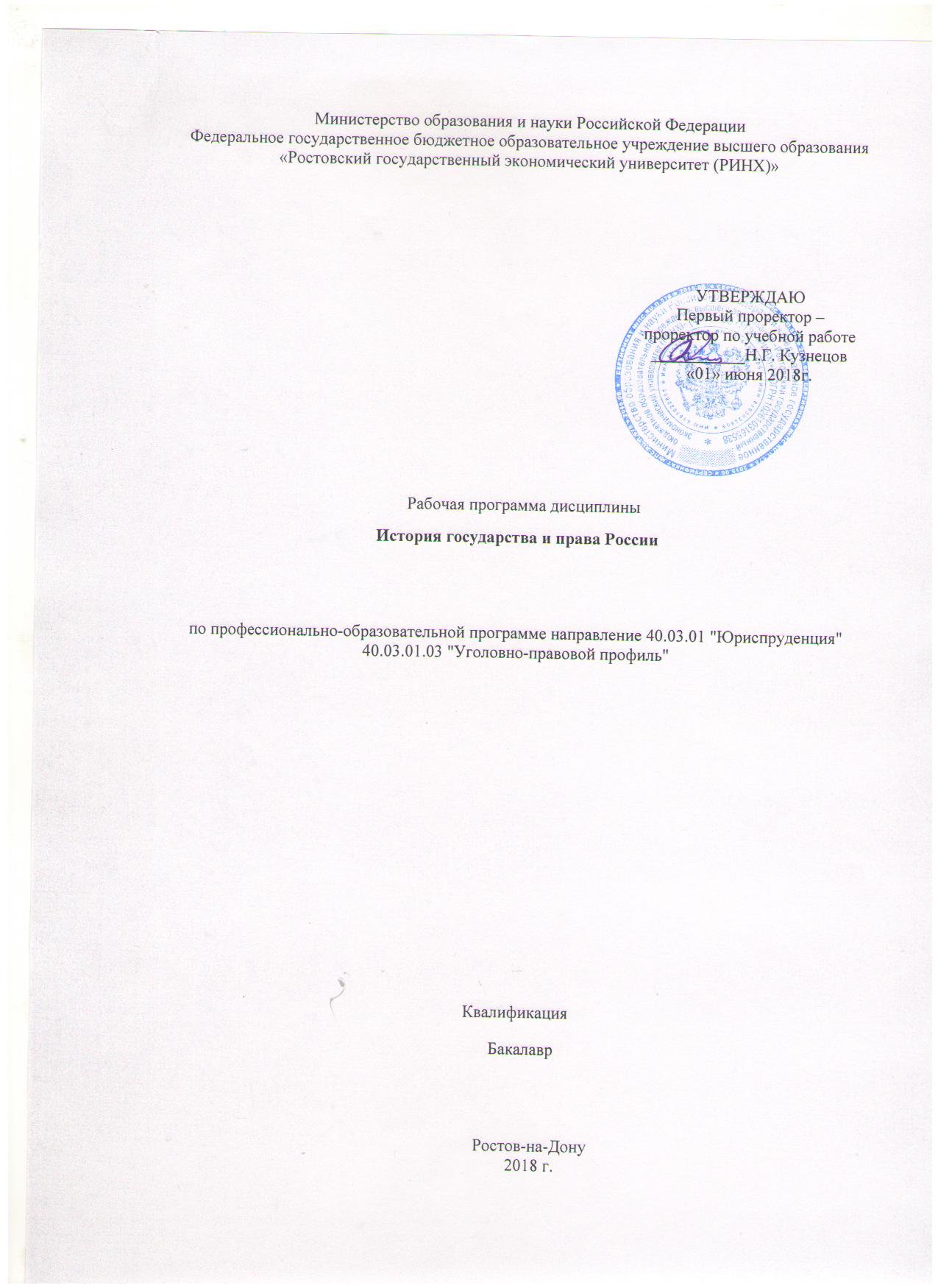 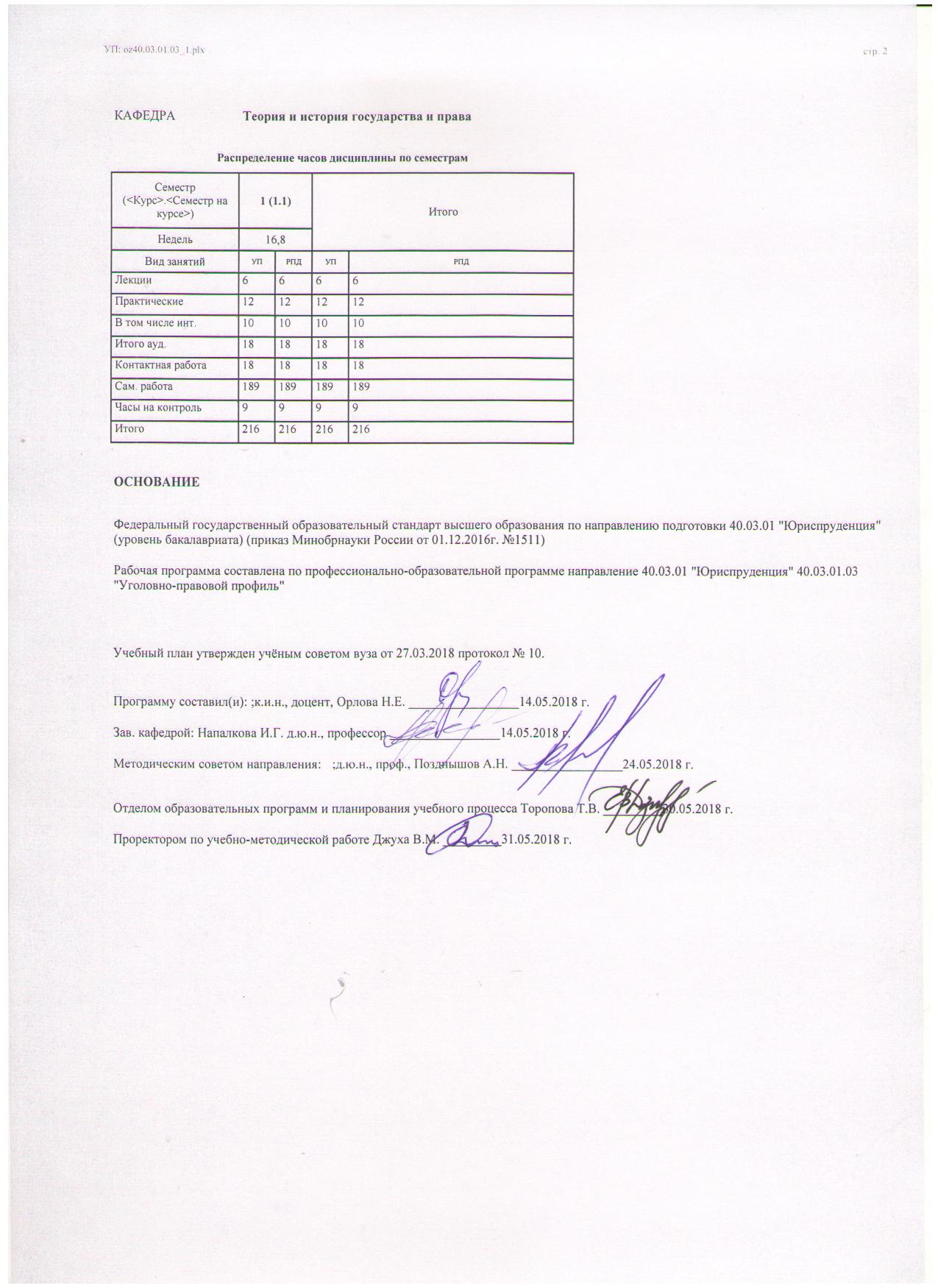 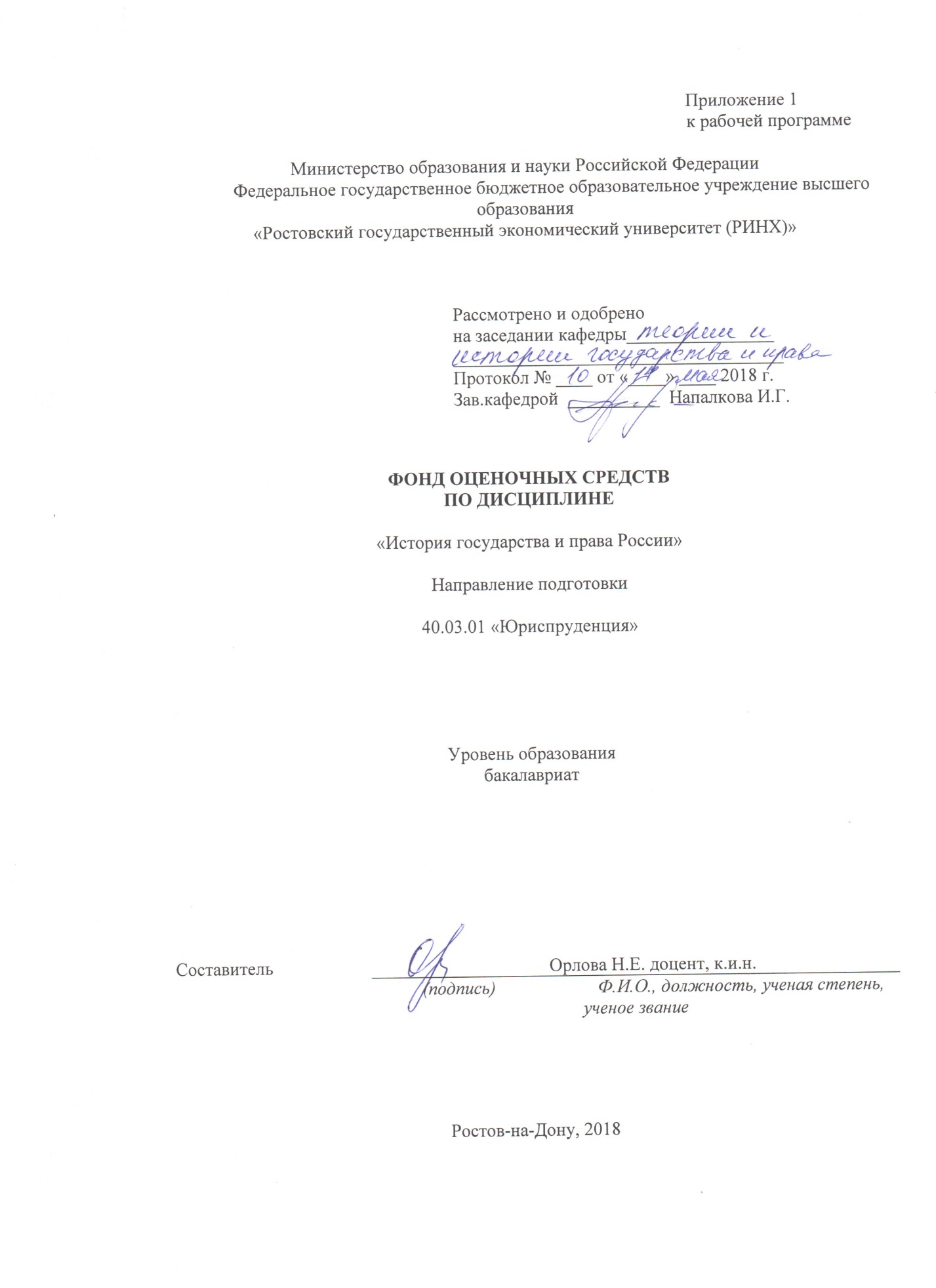 1 Перечень компетенций с указанием этапов их формирования в процессе освоения образовательной программыПеречень компетенций с указанием этапов их формирования представлен в п. 3. «Требования к результатам освоения дисциплины» рабочей программы дисциплины. 2 Описание показателей и критериев оценивания компетенций на различных этапах их формирования, описание шкал оценивания  2.1 Показатели и критерии оценивания компетенций:  2.2 Шкалы оценивания:   Текущий контроль успеваемости и промежуточная аттестация осуществляется в рамках накопительной балльно-рейтинговой системы в 100-балльной шкале. Студент считается аттестованным по дисциплине, если его оценка за семестр не менее 50 баллов. При этом студенту выставляется оценка по 100-балльной шкале, характеризующей качество освоения студентом знаний, умений и компетенций по данной дисциплине. При этом оценка «отлично» соответствует количеству баллов от 84 до100, оценка «хорошо» - от 67до 83 баллов, оценка «удовлетворительно» - от 50 до 66 баллов, оценка «неудовлетворительно» - от 0 до 49 баллов. Оценке «зачет» соответствует количество баллов от 50 до 100; «незачет» - 0–49 баллов.3 Типовые контрольные задания или иные материалы, необходимые для оценки знаний, умений, навыков и (или) опыта деятельности, характеризующих этапы формирования компетенций в процессе освоения образовательной программыМинистерство образования и науки Российской ФедерацииФедеральное государственное бюджетное образовательное учреждение высшего образования«Ростовский государственный экономический университет (РИНХ)»Кафедра Теории и истории государства и праваВопросы к зачетупо дисциплине История государства и права России1.Предмет, задачи и методы изучения Истории отечественного государства и права.2. Центральные и местные органы управления Древнерусского государства.3. Образование Древнерусского государства: основные этапы и особенности. Теории происхождения Древнерусского государства. 4. Влияние православной церкви на формирование Древнерусского государства и его правовой системы.5. Источники древнерусского права. Происхождение, редакции, общая характеристика «Русской правды».6. Особенности регулирования имущественных и обязательственных отношений в «Русской Правде».7. Уголовно-правовые нормы в «Русской Правде».8. Древнерусское процессуальное право: характер, стадии судебного процесса, система доказательств.9. Государственный строй Новгородской и Псковской феодальных республик: общее и особенное.10. Гражданско-правовые нормы в Псковской судной грамоте . 11. Уголовное право по Псковской судной грамоте .12. Особенности судебного процесса и судоустройства по Псковской судной грамоте .13. Формирование русского централизованного государства: причины, исторические этапы и особенности.14. Эволюция государственного строя Московского государства (ХV-ХVI вв.): верховная власть, центральные и местные органы государственного управления.15. Сравнительная характеристика Судебников . и .: особенности кодификации и способа изложения правовых норм.16. Уголовное право по Судебникам 1497 и 1550 годов.17. Эволюция судебного процесса в Судебниках 1497 и 1550 гг. 18. Система судебных органов по Судебникам 1497 и 1550 гг.19. Сословно-представительная монархия в России: причины и этапы формирования, особенности. 20. Природа, принципы формирования и сферы деятельности Боярской Думы (XIV- XVII вв.).21. Приказная система государственного управления в России (ХV-ХVII вв.).22. Местное самоуправление в России в ХVI-ХVII вв.23. «Соборное Уложение .»: история принятия, особенности систематизации правовых норм, общая характеристика.24. Регулирование имущественных отношений в Соборном Уложении .25. Обязательственное право в Соборном Уложении .26. Уголовное право в Соборном Уложении .27. Характеристика состязательного и розыскного судебного процесса в Соборном Уложении .28. Формирование абсолютизма в России: причины, этапы, характерные черты и особенности.29. Государственные реформы в России в первой четверти ХVIII в.30. Основные изменения в семейном и наследственном праве России в XVIII веке.31. Судебные реформы . и .: цели, система судебных органов, результаты.32. Административное право России в ХVIII-XIX веках: источники, характеристика.33. Развитие гражданского права в ХVIII веке.34. Понятие и классификация преступлений, цели и виды наказаний по «Артикулу воинскому» .35. Процессуальное право по «Краткому изображению процессов или судебных тяжб» .36. Государственные реформы в России в первой половинеXIX века: цели, концепция, основные изменения в системе государственных органов.37. Систематизация российского права в первой половине ХIХ века: цели, способы, общая характеристика нормативных правовых актов.38. Вещное право по «Своду законов Российской империи» 1832-33 гг.39. Обязательственное право по «Своду законов Российской империи» 1832-33 гг.40. Наследственное и семейное право по «Своду законов Российской империи» 1832-33 гг.41. Понятие и система преступлений по «Уложению о наказаниях уголовных и исправительных» 1845г. 42. Цели и система наказаний по «Уложению о наказаниях уголовных и исправительных» . 43. Влияние крестьянской реформы 1861 года на развитие российской государственности.44. Cудебная реформа .45. Общая характеристика Земской реформы . и Городской реформы . 46. Контрреформирование России  в последней трети ХIХ века.47. Реформы А.П. Cтолыпина: цели, концепция, характеристика основных изменений в государственно-правовой системе.48. Основные тенденции развития российского права в конце ХIХ – начале ХХ вв.49. Реорганизация системы органов государственной власти и управления по «Своду основных государственных законов» от 23 апреля 1906 года.50. Основные изменения в государственной и правовой системе России в феврале-октябре .Критерии оценивания:оценка «зачтено» выставляется обучающемуся, если студент демонстрирует полные и содержательные знания материала, раскрывает научные точки зрения ученых-юристов по рассматриваемой проблеме, умеет приводить примеры из практики, умеет отстаивать свою позицию;  оценка «не зачтено» выставляется обучающемуся, если он не отвечает на поставленный вопрос, не ориентируется в понятийно-категориальном аппарате дисциплины, не демонстрирует знания основного учебно-программного материала.Составитель ________________________Н.Е. Орлова«____»__________________2017  г. Вопросы к экзаменупо дисциплине История государства и права России1.Предмет, задачи и методы изучения Истории отечественного государства и права.2. Центральные и местные органы управления Древнерусского государства.3. Образование Древнерусского государства: основные этапы и особенности. Теории происхождения Древнерусского государства. 4. Влияние православной церкви на формирование Древнерусского государства и его правовой системы.5. Источники древнерусского права. Происхождение, редакции, общая характеристика «Русской правды».6. Особенности регулирования имущественных и обязательственных отношений в «Русской Правде».7. Уголовно-правовые нормы в «Русской Правде».8. Древнерусское процессуальное право: характер, стадии судебного процесса, система доказательств.9. Государственный строй Новгородской и Псковской феодальных республик: общее и особенное.10. Гражданско-правовые нормы в Псковской судной грамоте 1467 г. 11. Уголовное право по Псковской судной грамоте 1467 г.12. Особенности судебного процесса и судоустройства по Псковской судной грамоте 1467г.13. Формирование русского централизованного государства: причины, исторические этапы и особенности.14. Эволюция государственного строя Московского государства (ХV-ХVI вв.): верховная власть, центральные и местные органы государственного управления.15. Сравнительная характеристика Судебников 1497 г. и 1550 г.: особенности кодификации и способа изложения правовых норм.16. Уголовное право по Судебникам 1497 и 1550 годов.17. Эволюция судебного процесса в Судебниках 1497 и 1550 гг. 18. Система судебных органов по Судебникам 1497 и 1550 гг.19. Сословно-представительная монархия в России: причины и этапы формирования, особенности. 20. Природа, принципы формирования и сферы деятельности Боярской Думы (XIV- XVII вв.).21. Приказная система государственного управления в России (ХV-ХVII вв.).22. Местное самоуправление в России в ХVI-ХVII вв.23. «Соборное Уложение 1649 г.»: история принятия, особенности систематизации правовых норм, общая характеристика.24. Регулирование имущественных отношений в Соборном Уложении 1649 г.25. Обязательственное право в Соборном Уложении 1649 г.26. Уголовное право в Соборном Уложении 1649 г.27. Характеристика состязательного и розыскного судебного процесса в Соборном Уложении 1649 г.28. Формирование абсолютизма в России: причины, этапы, характерные черты и особенности.29. Государственные реформы в России в первой четверти ХVIII в.30. Основные изменения в семейном и наследственном праве России в XVIII веке.31. Судебные реформы 1719 г. и 1775 г.: цели, система судебных органов, результаты.32. Административное право России в ХVIII-XIX веках: источники, характеристика.33. Развитие гражданского права в ХVIII веке.34. Понятие и классификация преступлений, цели и виды наказаний по «Артикулу воинскому» 1715 г.35. Процессуальное право по «Краткому изображению процессов или судебных тяжб» 1715 г.36. Государственные реформы в России в первой половине XIX века: цели, концепция, основные изменения в системе государственных органов.37. Систематизация российского права в первой половине ХIХ века: цели, способы, общая характеристика нормативных правовых актов.38. Вещное право по «Своду законов Российской империи» 1832-33 гг.39. Обязательственное право по «Своду законов Российской империи» 1832-33 гг.40. Наследственное и семейное право по «Своду законов Российской империи» 1832-33 гг.41. Понятие и система преступлений по «Уложению о наказаниях уголовных и исправительных» 1845г. 42. Цели и система наказаний по «Уложению о наказаниях уголовных и исправительных» 1845 г. 43. Влияние крестьянской реформы 1861 года на развитие российской государственности.44. Cудебная реформа 1864 г.45. Общая характеристика Земской реформы 1864 г. и Городской реформы 1870 г. 46. Контрреформирование России  в последней трети ХIХ века.47. Реформы А.П. Cтолыпина: цели, концепция, характеристика основных изменений в государственно-правовой системе.48. Основные тенденции развития российского права в конце ХIХ – начале ХХ вв.49. Реорганизация системы органов государственной власти и управления по «Своду основных государственных законов» от 23 апреля 1906 года.50. Основные изменения российской государственности в феврале-октябре 1917 г.51. Правовая политика Временного правительства в феврале-октябре 1917 г.52. Создание основ советского государственного аппарата (октябрь 1917г. – 1918г.).53. Всероссийское Учредительное собрание: история идеи, организация выборов, состав депутатов и итоги работы.54. Становление советской судебной системы (октябрь 1917 – 1920 гг.).55. Конституция РСФСР 1918 г.: история разработки и общая характеристика.56. Система органов  государственной власти по Конституции РСФСР 1918 года. Избирательная система57. Трансформация советского государственного аппарата в период гражданской войны (лето 1918 – 1921 гг.).58. Разработка и основные положения первого советского семейного кодекса (КЗАГС РСФСР 1918 года).59. Кодификация советского трудового права: КЗоТ РСФСР 1918 г.60. Формирование советского уголовного права в октябре 1917 – 1920 гг. «Руководящие начала по уголовному праву РСФСР» 1919 г.61. Образование СССР: причины, основные этапы и правовая база.62. Судебная реформа 1922 года.63. Конституция СССР 1924 г.: история разработки и общая характеристика.64. Особенности национально-государственного устройства по Конституции СССР 1924 года.65. Структура и полномочия высших органов государственной власти и управления Союза и союзных республик по Конституции СССР 1924 года.66. Гражданский кодекс РСФСР 1922 года.67. Формирование советского земельного права (октябрь 1917 – 1920-е гг.). 68. КЗоТ РСФСР 1922 г.: общая характеристика, основные изменения в регулировании трудовых отношений.69. Уголовный кодекс РСФСР 1922 года.70. Конституции СССР 1936 г.: причины принятия, общая характеристика.71. Особенности государственного устройства по Конституции СССР 1936 года.72. Система органов государственной власти по Конституции СССР 1936 года.73. Конституционно-правовой статус личности по Конституции СССР 1936 года.74. Развитие советского гражданского и хозяйственного права в 1930-е годы.75. Становление советского колхозного права в 1930-е годы. Примерный устав сельскохозяйственной артели 1930 г. и 1935 г.76. Основные изменения в советском трудовом праве в 1930-е годы ХХ века.77. Особенности советского уголовного и уголовно-процессуального права 1930-х годов.78. Система чрезвычайных органов государственной власти в период Великой Отечественной войны.79. Общая характеристика  советского права в период Великой Отечественной войны.80. Развитие советского государства и  права в период восстановления народного хозяйства (1945-1953 гг.)81. Реформирование органов государственного управления и правоохранительной системы СССР в период либерализации общественных отношений (сер. 1950-х – 1964 гг.).82. Кодификация советского гражданского права в период либерализации общественных отношений (сер. 1950-х – 1964 гг.).83. Советское уголовное право в период либерализации общественных отношений (сер. 1950-х – 1964 гг.). «Основы уголовного законодательства Союза ССР и союзных республик» 1958 года.84. Общая характеристика советского трудового права в середине 1950-х – 1964 гг.85. Общая характеристика земельного и колхозного права в середине 1950-х – 1964 гг.86. Национально-государственное устройство по Конституции СССР 1977 года.87. Конституция СССР 1977 г.: история принятия, общая характеристика.88. Система государственных органов и избирательная система по Конституции СССР 1977 года.89. Особенности советского права второй половины 1960-х – первой половины 1980-х годов.90. Кодификация советского административного права. Основы законодательства об административных правонарушениях СССР 1980 г.91. Реорганизация  системы органов государственной власти и управления СССР в период перестройки (1985-1991г.).92. Демократизация советского права в период перестройки (1985-1991г.).93. Основные изменения российской государственности в постсоветский период (1991 г. – 2000-е годы).94. Конституция РСФСР 1993 г.: история принятия и общая характеристика.95. Основные тенденции развития правовой системы России в 1990-е - 2000-е годы.Критерии оценивания:- 84-100 баллов (оценка «отлично») - изложенный материал фактически верен, наличие глубоких исчерпывающих знаний в объеме пройденной программы дисциплины в соответствии с поставленными программой курса целями и задачами обучения; правильные, уверенные действия по применению полученных знаний на практике, грамотное и логически стройное изложение материала при ответе, усвоение основной и знакомство с дополнительной литературой;- 67-83 баллов (оценка «хорошо») - наличие твердых и достаточно полных знаний в объеме пройденной программы дисциплины в соответствии с целями обучения, правильные действия по применению знаний на практике, четкое изложение материала, допускаются отдельные логические и стилистические погрешности, обучающийся  усвоил основную литературу, рекомендованную в рабочей программе дисциплины;- 50-66 баллов (оценка удовлетворительно) - наличие твердых знаний в объеме пройденного курса в соответствии с целями обучения, изложение ответов с отдельными ошибками, уверенно исправленными после дополнительных вопросов; правильные в целом действия по применению знаний на практике;- 0-49 баллов (оценка неудовлетворительно) - ответы не связаны с вопросами, наличие грубых ошибок в ответе, непонимание сущности излагаемого вопроса, неумение применять знания на практике, неуверенность и неточность ответов на дополнительные и наводящие вопросы.Составитель ________________________Н.Е. Орлова«____»__________________2017  г. Министерство образования и науки Российской ФедерацииФедеральное государственное бюджетное образовательное учреждение высшего образования«Ростовский государственный экономический университет (РИНХ)»Кафедра Теории и истории государства и праваВопросы для собеседования, опросапо дисциплине История государства и права РоссииМодуль 1 «Становление российской государственности и права (IX -  нач.XVIв.)»1.Предмет, задачи и методы изучения Истории отечественного государства и права.2. Центральные и местные органы управления Древнерусского государства.3. Образование Древнерусского государства: основные этапы и особенности. Теории происхождения Древнерусского государства. 4. Влияние православной церкви на формирование Древнерусского государства и его правовой системы.5. Источники древнерусского права. Происхождение, редакции, общая характеристика «Русской правды».6. Особенности регулирования имущественных и обязательственных отношений в «Русской Правде».7. Уголовно-правовые нормы в «Русской Правде».8. Древнерусское процессуальное право: характер, стадии судебного процесса, система доказательств.9. Государственный строй Новгородской и Псковской феодальных республик: общее и особенное.10. Гражданско-правовые нормы в Псковской судной грамоте . 11. Уголовное право по Псковской судной грамоте .12. Особенности судебного процесса и судоустройства по Псковской судной грамоте .13. Формирование русского централизованного государства: причины, исторические этапы и особенности.14. Эволюция государственного строя Московского государства (ХV-ХVI вв.): верховная власть, центральные и местные органы государственного управления.15. Сравнительная характеристика Судебников . и .: особенности кодификации и способа изложения правовых норм.16. Уголовное право по Судебникам 1497 и 1550 годов.17. Эволюция судебного процесса в Судебниках 1497 и 1550 гг. 18. Система судебных органов по Судебникам 1497 и 1550 гг.19. Сословно-представительная монархия в России: причины и этапы формирования, особенности. 20. Природа, принципы формирования и сферы деятельности Боярской Думы (XIV- XVII вв.).21. Приказная система государственного управления в России (ХV-ХVII вв.).22. Местное самоуправление в России в ХVI-ХVII вв.23. «Соборное Уложение .»: история принятия, особенности систематизации правовых норм, общая характеристика.24. Регулирование имущественных отношений в Соборном Уложении .25. Обязательственное право в Соборном Уложении .26. Уголовное право в Соборном Уложении .27. Характеристика состязательного и розыскного судебного процесса в Соборном Уложении .Модуль 2. «Государственно-правовое развитие Российской империи»1. Формирование абсолютизма в России: причины, этапы, характерные черты и особенности.2. Государственные реформы в России в первой четверти ХVIII в.3. Основные изменения в семейном и наследственном праве России в XVIII веке.4. Судебные реформы . и .: цели, система судебных органов, результаты.5.  Административное право России в ХVIII-XIX веках: источники, характеристика.6.  Развитие гражданского права в ХVIII веке.7. Понятие и классификация преступлений, цели и виды наказаний по «Артикулу воинскому» .8. Процессуальное право по «Краткому изображению процессов или судебных тяжб» 1715г.9. Государственные реформы в России в первой половинеXIX века: цели, концепция, основные изменения в системе государственных органов.10. Систематизация российского права в первой половине ХIХ века: цели, способы, общая характеристика нормативных правовых актов.11.Вещное право по «Своду законов Российской империи» 1832-33 гг.12. Обязательственное право по «Своду законов Российской империи» 1832-33 гг.13.  Наследственное и семейное право по «Своду законов Российской империи» 1832-33гг.14. Понятие и система преступлений по «Уложению о наказаниях уголовных и исправительных» 1845г. 15. Цели и система наказаний по «Уложению о наказаниях уголовных и исправительных» . 16. Влияние крестьянской реформы 1861 года на развитие российской государственности.17. Cудебная реформа .18.Общая характеристика Земской реформы . и Городской реформы . 19. Контрреформирование России  в последней трети ХIХ века.20. Реформы А.П. Cтолыпина: цели, концепция, характеристика основных изменений в государственно-правовой системе.21. Основные тенденции развития российского права в конце ХIХ – начале ХХ вв.22. Реорганизация системы органов государственной власти и управления по «Своду основных государственных законов» от 23 апреля 1906 года.23. Основные изменения в государственной и правовой системе России в феврале-октябре .Модуль 3. «Формирование советского государства и права»1. Создание основ советского государственного аппарата (октябрь 1917г. – 1918г.).2. Всероссийское Учредительное собрание: история идеи, организация выборов, состав депутатов и итоги работы.3.  Становление советской судебной системы (октябрь 1917 – 1920 гг.).4.  Конституция РСФСР .: история разработки и общая характеристика.5. Система органов  государственной власти по Конституции РСФСР 1918 года. Избирательная система6. Трансформация советского государственного аппарата в период гражданской войны (лето 1918 – 1921 гг.).7. Разработка и основные положения первого советского семейного кодекса (КЗАГС РСФСР 1918 года).8.  Кодификация советского трудового права: КЗоТ РСФСР .9. Формирование советского уголовного права в октябре 1917 – 1920 гг. «Руководящие начала по уголовному праву РСФСР» .10. Образование СССР: причины, основные этапы и правовая база.11. Судебная реформа 1922 года.12. Конституция СССР .: история разработки и общая характеристика.13. Особенности национально-государственного устройства по Конституции СССР 1924 года.14. Структура и полномочия высших органов государственной власти и управления Союза и союзных республик по Конституции СССР 1924 года.15. Гражданский кодекс РСФСР 1922 года.16. Формирование советского земельного права (октябрь 1917 – 1920-е гг.). 17. КЗоТ РСФСР .: общая характеристика, основные изменения в регулировании трудовых отношений.18. Уголовный кодекс РСФСР 1922 года.19. Конституции СССР .: причины принятия, общая характеристика.20. Особенности государственного устройства по Конституции СССР 1936 года.21. Система органов государственной власти по Конституции СССР 1936 года.22. Конституционно-правовой статус личности по Конституции СССР 1936 года.23. Развитие советского гражданского и хозяйственного права в 1930-е годы.24. Становление советского колхозного права в 1930-е годы. Примерный устав сельскохозяйственной артели . и .25. Основные изменения в советском трудовом праве в 1930-е годы ХХ века.26. Особенности советского уголовного и уголовно-процессуального права 1930-х годов.Модуль 4. «Развитие советского государства и права в 1940-х гг. – конце ХХв.»1. Развитие советского государства и  права в период восстановления народного хозяйства (1945-1953 гг.)2. Реформирование органов государственного управления и правоохранительной системы СССР в период либерализации общественных отношений (сер. 1950-х – 1964 гг.).3. Кодификация советского гражданского права в период либерализации общественных отношений (сер. 1950-х – 1964 гг.).4. Советское уголовное право в период либерализации общественных отношений (сер. 1950-х – 1964 гг.). «Основы уголовного законодательства Союза ССР и союзных республик» 1958 года.5. Общая характеристика советского трудового права в середине 1950-х – 1964 гг.6. Общая характеристика земельного и колхозного права в середине 1950-х – 1964 гг.7. Национально-государственное устройство по Конституции СССР 1977 года.8. Конституция СССР .: история принятия, общая характеристика.9. Система государственных органов и избирательная система по Конституции СССР 1977 года.10. Особенности советского права второй половины 1960-х – первой половины 1980-х годов.12. Кодификация советского административного права. Основы законодательства об административных правонарушениях СССР .13. Реорганизация  системы органов государственной власти и управления СССР в период перестройки (1985-1991г.).14. Демократизация советского права в период перестройки (1985-1991г.).15. Основные изменения российской государственности в постсоветский период (. – 2000-е годы).16. Конституция РСФСР .: история принятия и общая характеристика.17. Основные тенденции развития правовой системы России в 1990-е - 2000-е годы.Критерии оценивания: оценка «отлично» выставляется обучающемуся, если он в полном объеме усвоил содержание соответствующих компетенций, демонстрирует глубокие исчерпывающие знания в объеме программы, использовал дополнительную научную литературу по теме, развернуто ответил на вопрос, аргументировано высказал свою точку зрения, сформулировал самостоятельные выводы.оценка «хорошо» выставляется, если студент демонстрирует достаточно уверенные знания, усвоил материал раздела по всем вопросам в рамках лекций и основной учебной литературы, развернуто ответил на вопрос, аргументировано высказал свою точку зрения, сформулировал самостоятельные выводы.оценка «удовлетворительно» выставляется, если студент фрагментарно усвоил материал, недостаточно развернуто ответил на вопросы, не проявлял активность при обсуждении дискуссионных вопросов, не сформулировал самостоятельные выводы, допустил ошибки при ответе на вопрос.оценка «неудовлетворительно» выставляется, если студент не усвоил программу, не ответил ни на один вопрос, или ответил с грубыми ошибками, неуверенно отвечал на дополнительные и наводящие вопросы. Составитель ________________________Н.Е. Орлова«____»__________________2017  г. Министерство образования и науки Российской ФедерацииФедеральное государственное бюджетное образовательное учреждение высшего образования«Ростовский государственный экономический университет (РИНХ)»Кафедра Теории и истории государства и праваКомплект заданий для контрольной работыпо дисциплине История государства и права РоссииМодуль 1 «Становление российской государственности и права (IX -  нач.XVIв.)»	Вариант 1. 1. Влияние православной церкви на формирование древнерусской государственности и правовой системы.2. Состязательный судебный процесс, его основные характеристки по источникам русского средневекового права.Вариант 2.1. Особенности сословно-представительной монархии в России.2. Общая характеристика источников русского феодального права (Судебник ., Стоглав 1551г., Соборное Уложение .).Модуль 2 «Государственно-правовое развитие Российской империи»Вариант 1.	1. Формирование административного права и его источники.	2. Цели, способы, результаты и значение кодификации российского права в первой половине ХIХ века.Вариант 2.1. Государственные реформы первой четверти XVIII вв.2. Особенности регулирования имущественных отношений в Соборном Уложении . Модуль 3. «Формирование Советского государства и права (1917-1940 гг.)»Вариант 1 1. Формирование советской судебной системы: этапы и особенности.2. Особенности кодификации советского права периода НЭПа.Вариант 2 1. Основные тенденции развития советского права в 1930-е годы.2. Создание СССР: причины, этапы, правовое оформление.Критерии оценивания:  - оценка «отлично» выставляется, если изложенный материал фактически верен, наличие глубоких исчерпывающих знаний в объеме пройденной программы дисциплины в соответствии с поставленными программой курса целями и задачами обучения; правильные, уверенные действия по применению полученных знаний на практике, грамотное и логически стройное изложение материала при ответе, усвоение основной и знакомство с дополнительной литературой;- оценка «хорошо» выставляется при наличии твердых и достаточно полных знаний в объеме пройденной программы дисциплины в соответствии с целями обучения, правильные действия по применению знаний на практике, четкое изложение материала, допускаются отдельные логические и стилистические погрешности, обучающийся  усвоил основную литературу, рекомендованную в рабочей программе дисциплины;- оценка «удовлетворительно» выставляется при наличии твердых знаний в объеме пройденного курса в соответствии с целями обучения, изложение ответов с отдельными ошибками, уверенно исправленными после дополнительных вопросов; правильные в целом действия по применению знаний на практике;- оценка неудовлетворительно выставляется, если ответы не связаны с вопросами, наличие грубых ошибок в ответе, непонимание сущности излагаемого вопроса, неумение применять знания на практике, неуверенность и неточность ответов на дополнительные и наводящие вопросы.Составитель ________________________ Н.Е. Орлова«____»__________________2017 г.Министерство образования и науки Российской ФедерацииФедеральное государственное бюджетное образовательное учреждение высшего образования«Ростовский государственный экономический университет (РИНХ)»Кафедра Теории и истории государства и праваТемы докладовпо дисциплине История государства и права России 1. Договор займа по Русской Правде: порядок заключения, форма и содержание.2. Система доказательств в древнерусском судебном процессе.3. Место обычного права в правовой системе древнерусского государства.4. Влияние христианской церкви на государственность и право Древней Руси.5.Система российского права по Соборному Уложению 1649г.Эволюция правового статуса холопов по Соборному Уложению 1649г.Понятие правосубъектности по Соборному Уложению 1649г.8. Порядок обжалования судебных решений по Соборному Уложению 1649г.9.Изменения в правовом положении основных социальных групп по Соборному Уложению .10. История российского конституционализма в первой половине XIXв.11. История кодификационных работ в XVIII первой половине XIXв.12.Свод законов Российской империи в ред. 1832-33 гг.13. Российское уголовное право в Уложении о наказаниях уголовных и исправительных 1845г.14. Влияние крестьянской реформы на развитие российской государственности и права.15. Манифест 17 октября 1905г.: юридическое содержание и его роль в истории российского конституционализма.16. Советская государственность: концептуальная модель.17. Последствия разгона Учредительного собрания для развития российской государственности.18. Особенности системы источников советского права (1917-1930-е гг.).19. Советская судебная система и Основы законодательства о судоустройстве СССР 1958г.20. Последствия перехода от отраслевого к территориальному принципу управления во второй половине 50-х – нач. 60-х гг. в СССР.21.Основания уголовной ответственности по Основам уголовного законодательства Союза СССР 1958г.22. Кодификация советского права в 1950-1960-е гг.: характерные особенности, основополагающие принципы и результаты.23. Итоги модернизации советского государственного аппарата и права во второй половине 1950-х – нач. 1960-х гг.Критерии оценивания:  - оценка «отлично» выставляется, если изложенный материал фактически верен, наличие глубоких исчерпывающих знаний в объеме пройденной программы дисциплины в соответствии с поставленными программой курса целями и задачами обучения; правильные, уверенные действия по применению полученных знаний на практике, грамотное и логически стройное изложение материала при ответе, усвоение основной и знакомство с дополнительной литературой;- оценка «хорошо» выставляется при наличии твердых и достаточно полных знаний в объеме пройденной программы дисциплины в соответствии с целями обучения, правильные действия по применению знаний на практике, четкое изложение материала, допускаются отдельные логические и стилистические погрешности, обучающийся  усвоил основную литературу, рекомендованную в рабочей программе дисциплины;- оценка «удовлетворительно» выставляется при наличии твердых знаний в объеме пройденного курса в соответствии с целями обучения, изложение ответов с отдельными ошибками, уверенно исправленными после дополнительных вопросов; правильные в целом действия по применению знаний на практике;- оценка неудовлетворительно выставляется, если ответы не связаны с вопросами, наличие грубых ошибок в ответе, непонимание сущности излагаемого вопроса, неумение применять знания на практике, неуверенность и неточность ответов на дополнительные и наводящие вопросы.Составитель ________________________Н.Е. Орлова«____»__________________2017  г. Министерство образования и науки Российской ФедерацииФедеральное государственное бюджетное образовательное учреждение высшего образования«Ростовский государственный экономический университет (РИНХ)»Кафедра Теории и истории государства и праваТемы рефератовпо дисциплине История государства и права России 1. Договор займа по Русской Правде: порядок заключения, форма и содержание.2. Система доказательств в древнерусском судебном процессе.3. Место обычного права в правовой системе древнерусского государства.4. Влияние христианской церкви на государственность и право Древней Руси.5.Система российского права по Соборному Уложению 1649г.Эволюция правового статуса холопов по Соборному Уложению 1649г.Понятие правосубъектности по Соборному Уложению 1649г.8. Порядок обжалования судебных решений по Соборному Уложению 1649г.9.Изменения в правовом положении основных социальных групп по Соборному Уложению .10. История российского конституционализма в первой половине XIXв.11. История кодификационных работ в XVIII первой половине XIXв.12.Свод законов Российской империи в ред. 1832-33 гг.13. Российское уголовное право в Уложении о наказаниях уголовных и исправительных 1845г.14. Влияние крестьянской реформы на развитие российской государственности и права.15. Манифест 17 октября 1905г.: юридическое содержание и его роль в истории российского конституционализма.16. Советская государственность: концептуальная модель.17. Последствия разгона Учредительного собрания для развития российской государственности.18. Особенности системы источников советского права (1917-1930-е гг.).19. Советская судебная система и Основы законодательства о судоустройстве СССР 1958г.20. Последствия перехода от отраслевого к территориальному принципу управления во второй половине 50-х – нач. 60-х гг. в СССР.21.Основания уголовной ответственности по Основам уголовного законодательства Союза СССР 1958г.22. Кодификация советского права в 1950-1960-е гг.: характерные особенности, основополагающие принципы и результаты.23. Итоги модернизации советского государственного аппарата и права во второй половине 1950-х – нач. 1960-х гг.Методические рекомендации по написанию, требования к оформлению 1. Написанию работы предшествует внимательное изучение студентом рекомендованных источников. Целесообразно делать выписки из нормативных актов, книг, статей, помечать в черновике те страницы и издания, которые наиболее полезны при освещении соответствующих  вопросов.В тексте работы при ссылках на нормативный акт должна использоваться  последняя редакция документа.Недействующие нормативные акты не подлежат использованию, либо упоминаются с соответствующими оговорками.Таким образом, при работе с нормативно-правовой базой студент в первую очередь должен установить, является ли данный нормативно-правовой акт действующим в настоящее время, а также использовать последнюю редакцию документа.2. В процессе подготовки работы студент должен:а) всесторонне изучить определенную юридическую проблему, ее теоретические и практические аспекты;б) проанализировать научную литературу и нормативно-правовой материал по теме;в) собрать и обобщить с учетом темы юридическую практику (судебную, нотариальную, государственных органов контроля  и т. д.);г) выработать собственное суждение по соответствующей проблеме, отношение к существующим научным позициям, точкам зрения, юридической практике;д) по возможности сформулировать свои предложения по совершению юридической практики и законодательства.3. Содержание работы должно соответствовать ее теме и плану.4. Содержание ответов на поставленные вопросы должно быть полным, теоретически обоснованным и аргументированным, иметь связь с практической деятельностью. Ответы на вопросы должны быть логичными, сформулированы четко и ясно, по существу  поставленного вопроса. Не следует необоснованно увеличивать их объем, останавливаясь на второстепенных, прямо не относящихся к теме исследования,  аспектах. При формулировании собственных суждений следует избегать таких выражений, как «по моему мнению», «я думаю» и т.п., т е. писать от первого лица.5. При использовании в тексте ответа на вопрос цитат, норм правовых актов, заимствованных таблиц и схем следует руководствоваться правилами оформления сносок и ссылок на соответствующие источники.Сноски имеют постраничную нумерацию, то есть первая сноска  на каждой странице  нумеруется цифрой 1. Печатание сносок с использованием  сквозной нумерации  в конце работы не допускается.Заимствование текста без ссылки на источник цитирования, т.е. плагиат, не допускается и является основанием для направления работы на доработку.6. При использовании в работе статистического материала необходимо давать  текстовое объяснение.7. Текст работы печатается с одной стороны стандартного листа формата А4 через 2 интервала - в случае машинописного набора, или через 1,5 интервала - в случае компьютерного набора, с выравниванием «по ширине», в том числе и при оформлении списков. В текстовом редакторе «MicrosoftWord»: стиль шрифта «TimesNewRoman», размер: «14», отступ абзаца – 1см (по линейке табуляции). Заголовки глав, параграфов, пунктов печатаются шрифтом с выделением «жирный», с выравниванием «по ширине» и с отступом абзаца указанного размера по первой строке. Точка в конце заголовка не ставится. Заголовки библиографического списка печатаются с выравниванием «по центру».В тексте работы запрещается использовать выделение «жирный» (кроме указанных заголовков), а также шрифт другого стиля.Каждая страница  должна быть оформлена с четким  соблюдением размера полей: слева - , сверху - , справа - , снизу - . 8. В работе используется сквозная нумерация страниц. Титульный лист считается первым, но не нумеруется. Нумерация страниц начинается с третьего листа работы – введения. Номера страниц проставляются в правом верхнем углу. 9. Работа должна быть выполнена грамотно и аккуратно, с обязательным соблюдением рекомендуемых правил и требований. Не допускаются произвольные сокращения слов, исправления и зачеркивания. Грамматические и стилистические ошибки снижают уровень оценки работы.Критерии оценивания:  - оценка «отлично» выставляется, если изложенный материал фактически верен, наличие глубоких исчерпывающих знаний в объеме пройденной программы дисциплины в соответствии с поставленными программой курса целями и задачами обучения; правильные, уверенные действия по применению полученных знаний на практике, грамотное и логически стройное изложение материала при ответе, усвоение основной и знакомство с дополнительной литературой;- оценка «хорошо» выставляется при наличии твердых и достаточно полных знаний в объеме пройденной программы дисциплины в соответствии с целями обучения, правильные действия по применению знаний на практике, четкое изложение материала, допускаются отдельные логические и стилистические погрешности, обучающийся  усвоил основную литературу, рекомендованную в рабочей программе дисциплины;- оценка «удовлетворительно» выставляется при наличии твердых знаний в объеме пройденного курса в соответствии с целями обучения, изложение ответов с отдельными ошибками, уверенно исправленными после дополнительных вопросов; правильные в целом действия по применению знаний на практике;- оценка неудовлетворительно выставляется, если ответы не связаны с вопросами, наличие грубых ошибок в ответе, непонимание сущности излагаемого вопроса, неумение применять знания на практике, неуверенность и неточность ответов на дополнительные и наводящие вопросы.Составитель ________________________ Н.Е. Орлова«____»__________________2017 г.4 Методические материалы, определяющие процедуры оценивания знаний, умений, навыков и (или) опыта деятельности, характеризующих этапы формирования компетенцийПроцедуры оценивания включают в себя текущий контроль и промежуточную аттестацию.Текущий контроль - оценивание уровня знаний по результатам всех видов аудиторной и внеаудиторной работы студентов по дисциплинарному модулю. Текущий контроль знаний предназначен для регулярной и систематической проверки знаний студентов во время занятий и по итогам самостоятельной работы студентов. Текущий контроль успеваемости проводится в рамках модульно-рейтинговой системы организации и контроля учебного процесса согласно Положения «О модульно-рейтинговой системе подготовки студентов» ФГБОУ ВО «РГЭУ (РИНХ)». Текущий контроль успеваемости проводится с использованием оценочных средств, представленных в п. 3 данного приложения. Результаты текущего контроля доводятся до сведения студентов до промежуточной аттестации.  	Промежуточная аттестация проводится в форме зачета/ экзамена. Зачет проводится по окончании теоретического обучения в 1 семестре до начала экзаменационной сессии по расписанию зачетной недели. Зачет проводится в устной форме, количество вопросов в задании – 2. Объявление результатов проводится в день зачета. Результаты аттестации заносятся в экзаменационную ведомость и зачетную книжку студента. Студенты, не прошедшие промежуточную аттестацию по графику сессии, должны ликвидировать задолженность в установленном порядке. Экзамен проводится по окончании теоретического обучения в конце 1 курса по расписанию экзаменационной сессии. Экзамен проводится в устной форме, количество вопросов в билете – 3. Объявление результатов проводится в день экзамена. Результаты аттестации заносятся в экзаменационную ведомость и зачетную книжку студента. Студенты, получившие менее 50 баллов и не прошедшие промежуточную аттестацию по графику сессии, считаются неуспевающими по данной дисциплине и должны ликвидировать задолженность в установленном порядке. 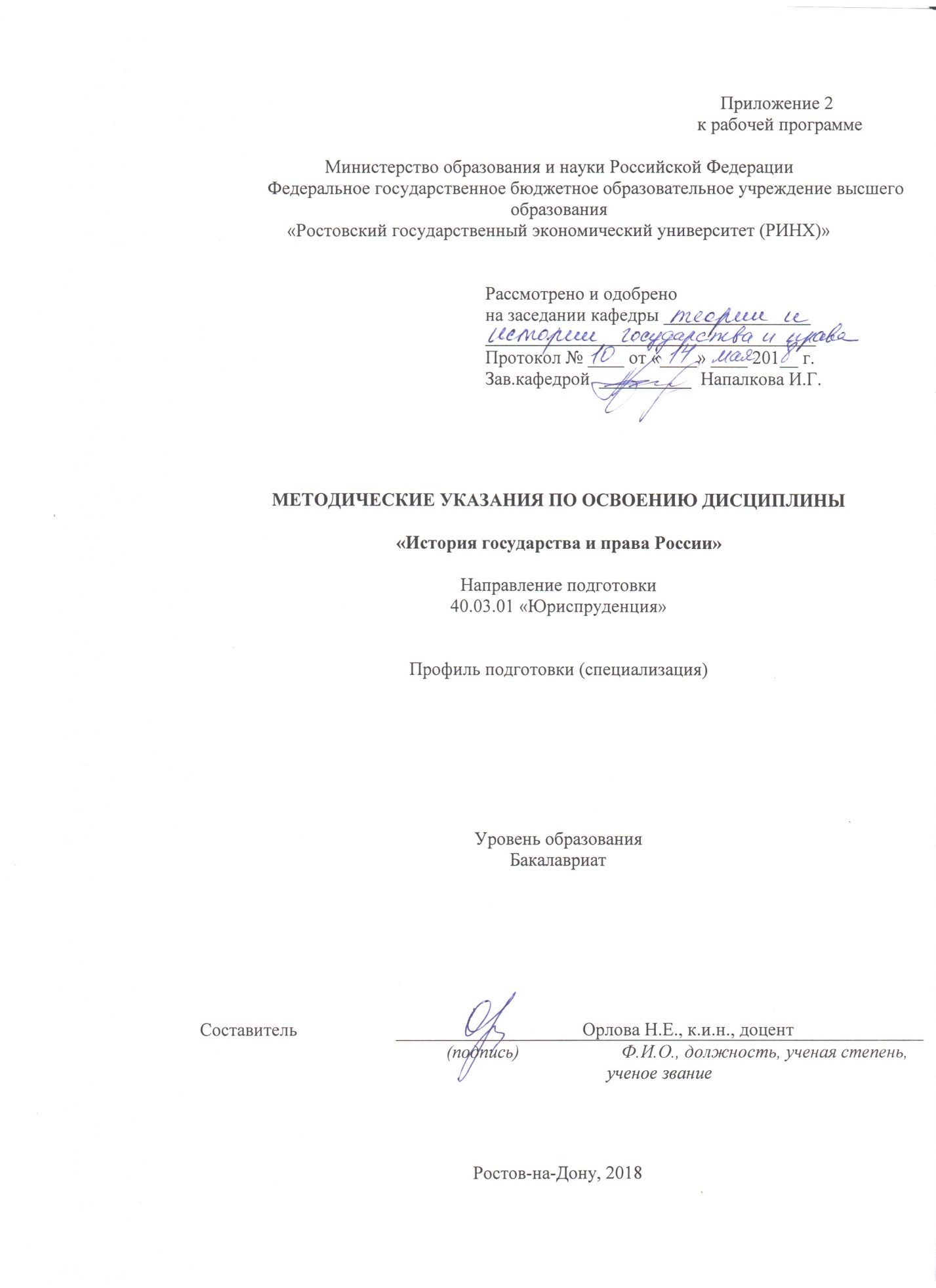 Методические  указания  по  освоению  дисциплины  «История государства и права России»  адресованы  студентам  всех форм обучения.  Учебным планом по направлению подготовки «Юриспруденция» предусмотрены следующие виды занятий:- лекции;- практические занятия.В ходе лекционных занятий рассматриваются основные этапы формирования и развития государственных институтов и правовой системы России, даются  рекомендации для самостоятельной работы и подготовке к практическим занятиям. В ходе практических занятий углубляются и закрепляются знания студентов  по  ряду  рассмотренных  на  лекциях  вопросов,  развиваются навыки работы с источниками права, научной литературой, базами данных, современными глобальными информационными ресурсами.При подготовке к практическим занятиям каждый студент должен:  – изучить рекомендованную учебную литературу;  – изучить конспекты лекций;  – подготовить ответы на все вопросы по изучаемой теме;  –письменно решить домашнее задание, рекомендованные преподавателем при изучении каждой темы.    По согласованию с  преподавателем  студент  может  подготовить реферат, доклад или сообщение по теме занятия. В процессе подготовки к практическим занятиям студенты  могут  воспользоваться  консультациями преподавателя.  Вопросы, не  рассмотренные  на  лекциях  и  практических занятиях, должны  быть  изучены  студентами  в  ходе  самостоятельной  работы. Контроль  самостоятельной  работы  студентов  над  учебной  программой курса  осуществляется  в  ходе   занятий методом  устного опроса  или  посредством  тестирования.  В  ходе  самостоятельной  работы  каждый  студент  обязан  прочитать  основную  и  по  возможности  дополнительную  литературу  по  изучаемой  теме,  дополнить  конспекты лекций  недостающим  материалом,  выписками  из  рекомендованных первоисточников.  Выделить  непонятные  термины,  найти  их  значение  в энциклопедических словарях.  При  реализации  различных  видов  учебной  работы  используются разнообразные (в т.ч. интерактивные) методы обучения, в частности:   - интерактивная доска для подготовки и проведения лекционных и семинарских занятий;  -  размещение  материалов  курса  в системе дистанционного обучения http://elearning.rsue.ru/Для подготовки к занятиям, текущему контролю и промежуточной аттестации  студенты  могут  воспользоваться электронной библиотекой ВУЗа http://library.rsue.ru/ . Также обучающиеся могут  взять  на  дом необходимую  литературу  на  абонементе  вузовской библиотеки или воспользоваться читальными залами вуза.  УП: oz40.03.01.03_1.plxУП: oz40.03.01.03_1.plxУП: oz40.03.01.03_1.plxстр. 3стр. 3Визирование РПД для исполнения в очередном учебном годуВизирование РПД для исполнения в очередном учебном годуОтдел образовательных программ и планирования учебного процесса Торопова Т.В. __________Рабочая программа пересмотрена, обсуждена и одобрена для исполнения в 2019-2020 учебном году на заседании кафедры Теория и история государства и праваЗав. кафедрой Напалкова И.Г. д.ю.н., профессор _________________Программу составил(и):  ;к.и.н., доцент, Орлова Н.Е. _________________Отдел образовательных программ и планирования учебного процесса Торопова Т.В. __________Рабочая программа пересмотрена, обсуждена и одобрена для исполнения в 2019-2020 учебном году на заседании кафедры Теория и история государства и праваЗав. кафедрой Напалкова И.Г. д.ю.н., профессор _________________Программу составил(и):  ;к.и.н., доцент, Орлова Н.Е. _________________Отдел образовательных программ и планирования учебного процесса Торопова Т.В. __________Рабочая программа пересмотрена, обсуждена и одобрена для исполнения в 2019-2020 учебном году на заседании кафедры Теория и история государства и праваЗав. кафедрой Напалкова И.Г. д.ю.н., профессор _________________Программу составил(и):  ;к.и.н., доцент, Орлова Н.Е. _________________Отдел образовательных программ и планирования учебного процесса Торопова Т.В. __________Рабочая программа пересмотрена, обсуждена и одобрена для исполнения в 2019-2020 учебном году на заседании кафедры Теория и история государства и праваЗав. кафедрой Напалкова И.Г. д.ю.н., профессор _________________Программу составил(и):  ;к.и.н., доцент, Орлова Н.Е. _________________Отдел образовательных программ и планирования учебного процесса Торопова Т.В. __________Рабочая программа пересмотрена, обсуждена и одобрена для исполнения в 2019-2020 учебном году на заседании кафедры Теория и история государства и праваЗав. кафедрой Напалкова И.Г. д.ю.н., профессор _________________Программу составил(и):  ;к.и.н., доцент, Орлова Н.Е. _________________Визирование РПД для исполнения в очередном учебном годуВизирование РПД для исполнения в очередном учебном годуОтдел образовательных программ и планирования учебного процесса Торопова Т.В. __________Рабочая программа пересмотрена, обсуждена и одобрена для исполнения в 2020-2021 учебном году на заседании кафедры Теория и история государства и праваЗав. кафедрой Напалкова И.Г. д.ю.н., профессор _________________Программу составил(и):  ;к.и.н., доцент, Орлова Н.Е. _________________Отдел образовательных программ и планирования учебного процесса Торопова Т.В. __________Рабочая программа пересмотрена, обсуждена и одобрена для исполнения в 2020-2021 учебном году на заседании кафедры Теория и история государства и праваЗав. кафедрой Напалкова И.Г. д.ю.н., профессор _________________Программу составил(и):  ;к.и.н., доцент, Орлова Н.Е. _________________Отдел образовательных программ и планирования учебного процесса Торопова Т.В. __________Рабочая программа пересмотрена, обсуждена и одобрена для исполнения в 2020-2021 учебном году на заседании кафедры Теория и история государства и праваЗав. кафедрой Напалкова И.Г. д.ю.н., профессор _________________Программу составил(и):  ;к.и.н., доцент, Орлова Н.Е. _________________Отдел образовательных программ и планирования учебного процесса Торопова Т.В. __________Рабочая программа пересмотрена, обсуждена и одобрена для исполнения в 2020-2021 учебном году на заседании кафедры Теория и история государства и праваЗав. кафедрой Напалкова И.Г. д.ю.н., профессор _________________Программу составил(и):  ;к.и.н., доцент, Орлова Н.Е. _________________Отдел образовательных программ и планирования учебного процесса Торопова Т.В. __________Рабочая программа пересмотрена, обсуждена и одобрена для исполнения в 2020-2021 учебном году на заседании кафедры Теория и история государства и праваЗав. кафедрой Напалкова И.Г. д.ю.н., профессор _________________Программу составил(и):  ;к.и.н., доцент, Орлова Н.Е. _________________Визирование РПД для исполнения в очередном учебном годуВизирование РПД для исполнения в очередном учебном годуОтдел образовательных программ и планирования учебного процесса Торопова Т.В. __________Рабочая программа пересмотрена, обсуждена и одобрена для исполнения в 2021-2022 учебном году на заседании кафедры Теория и история государства и праваЗав. кафедрой: Напалкова И.Г. д.ю.н., профессор _________________Программу составил(и):  ;к.и.н., доцент, Орлова Н.Е. _________________Отдел образовательных программ и планирования учебного процесса Торопова Т.В. __________Рабочая программа пересмотрена, обсуждена и одобрена для исполнения в 2021-2022 учебном году на заседании кафедры Теория и история государства и праваЗав. кафедрой: Напалкова И.Г. д.ю.н., профессор _________________Программу составил(и):  ;к.и.н., доцент, Орлова Н.Е. _________________Отдел образовательных программ и планирования учебного процесса Торопова Т.В. __________Рабочая программа пересмотрена, обсуждена и одобрена для исполнения в 2021-2022 учебном году на заседании кафедры Теория и история государства и праваЗав. кафедрой: Напалкова И.Г. д.ю.н., профессор _________________Программу составил(и):  ;к.и.н., доцент, Орлова Н.Е. _________________Отдел образовательных программ и планирования учебного процесса Торопова Т.В. __________Рабочая программа пересмотрена, обсуждена и одобрена для исполнения в 2021-2022 учебном году на заседании кафедры Теория и история государства и праваЗав. кафедрой: Напалкова И.Г. д.ю.н., профессор _________________Программу составил(и):  ;к.и.н., доцент, Орлова Н.Е. _________________Отдел образовательных программ и планирования учебного процесса Торопова Т.В. __________Рабочая программа пересмотрена, обсуждена и одобрена для исполнения в 2021-2022 учебном году на заседании кафедры Теория и история государства и праваЗав. кафедрой: Напалкова И.Г. д.ю.н., профессор _________________Программу составил(и):  ;к.и.н., доцент, Орлова Н.Е. _________________Визирование РПД для исполнения в очередном учебном годуВизирование РПД для исполнения в очередном учебном годуОтдел образовательных программ и планирования учебного процесса Торопова Т.В. __________Рабочая программа пересмотрена, обсуждена и одобрена для исполнения в 2022-2023 учебном году на заседании кафедры Теория и история государства и праваЗав. кафедрой: Напалкова И.Г. д.ю.н., профессор _________________Программу составил(и):  ;к.и.н., доцент, Орлова Н.Е. _________________Отдел образовательных программ и планирования учебного процесса Торопова Т.В. __________Рабочая программа пересмотрена, обсуждена и одобрена для исполнения в 2022-2023 учебном году на заседании кафедры Теория и история государства и праваЗав. кафедрой: Напалкова И.Г. д.ю.н., профессор _________________Программу составил(и):  ;к.и.н., доцент, Орлова Н.Е. _________________Отдел образовательных программ и планирования учебного процесса Торопова Т.В. __________Рабочая программа пересмотрена, обсуждена и одобрена для исполнения в 2022-2023 учебном году на заседании кафедры Теория и история государства и праваЗав. кафедрой: Напалкова И.Г. д.ю.н., профессор _________________Программу составил(и):  ;к.и.н., доцент, Орлова Н.Е. _________________Отдел образовательных программ и планирования учебного процесса Торопова Т.В. __________Рабочая программа пересмотрена, обсуждена и одобрена для исполнения в 2022-2023 учебном году на заседании кафедры Теория и история государства и праваЗав. кафедрой: Напалкова И.Г. д.ю.н., профессор _________________Программу составил(и):  ;к.и.н., доцент, Орлова Н.Е. _________________Отдел образовательных программ и планирования учебного процесса Торопова Т.В. __________Рабочая программа пересмотрена, обсуждена и одобрена для исполнения в 2022-2023 учебном году на заседании кафедры Теория и история государства и праваЗав. кафедрой: Напалкова И.Г. д.ю.н., профессор _________________Программу составил(и):  ;к.и.н., доцент, Орлова Н.Е. _________________УП: oz40.03.01.03_1.plxУП: oz40.03.01.03_1.plxУП: oz40.03.01.03_1.plxстр. 41. ЦЕЛИ ОСВОЕНИЯ ДИСЦИПЛИНЫ1. ЦЕЛИ ОСВОЕНИЯ ДИСЦИПЛИНЫ1. ЦЕЛИ ОСВОЕНИЯ ДИСЦИПЛИНЫ1. ЦЕЛИ ОСВОЕНИЯ ДИСЦИПЛИНЫ1. ЦЕЛИ ОСВОЕНИЯ ДИСЦИПЛИНЫ1.1Цели освоения дисциплины состоят в формировании у студентов системы знаний об основных этапах и особенностях формирования и эволюции государственных и правовых институтов в России, овладении навыками практической работы с основными источниками права, возникшими на различных исторических этапах.Цели освоения дисциплины состоят в формировании у студентов системы знаний об основных этапах и особенностях формирования и эволюции государственных и правовых институтов в России, овладении навыками практической работы с основными источниками права, возникшими на различных исторических этапах.Цели освоения дисциплины состоят в формировании у студентов системы знаний об основных этапах и особенностях формирования и эволюции государственных и правовых институтов в России, овладении навыками практической работы с основными источниками права, возникшими на различных исторических этапах.Цели освоения дисциплины состоят в формировании у студентов системы знаний об основных этапах и особенностях формирования и эволюции государственных и правовых институтов в России, овладении навыками практической работы с основными источниками права, возникшими на различных исторических этапах.1.2Задачи: 1. освоение студентами базовых категорий, принципов и источников истории отечественного государства и права; 2. на‏‏‏‏ основе‏‏‏‏ изучения‏‏‏‏ обширного‏‏‏‏ конкретно-исторического,‏‏‏‏ нормативного‏‏‏‏ и‏‏‏‏ фактического‏‏‏‏ материала‏‏‏‏ выявить‏‏‏‏ основные‏‏‏‏ тенденции,‏‏‏‏ характерные‏‏‏‏ черты,‏‏‏‏ особенности‏‏‏‏ и‏‏‏‏ закономерности‏‏‏‏ развития‏‏‏‏ российской‏‏‏‏ государственно-правовой‏‏‏‏ системы‏‏‏‏ и‏‏‏‏ сопоставить‏‏‏‏ ее‏‏‏‏ эволюцию‏‏‏‏ с‏‏‏‏ западным‏‏‏‏ опытом;‬‬‬‬‬‬‬‬‬‬‬‬‬‬‬‬‬‬‬‬‬‬‬‬‬‬‬‬‬‬‬‬‬‬‬‬‬‬‬‬‬‬‬‬‬‬‬‬‬‬‬‬‬‬‬‬‬‬‬‬‬‬‬‬‬‬‬‬‬‬‬‬‬‬‬‬‬‬‬‬‬‬‬‬‬‬‬‬‬‬‬‬‬‬‬‬‬‬‬‬‬‬‬‬‬‬‬‬‬‬‬‬‬‬‬‬‬‬‬‬‬‬‬‬‬‬‬‬‬‬‬‬‬‬‬‬‬‬‬‬‬‬‬‬‬‬‬‬‬‬‬‬‬‬‬‬‬‬‬‬‬‬‬‬‬‬‬‬‬‬‬‬‬‬‬‬‬‬‬‬‬‬‬‬‬‬‬‬‬ 3. изучение правовых основ построения системы государственного управления, исторических особенностей формирования правовой системы России; 4. развивать‏‏‏‏ аналитические‏‏‏‏ способности‏‏‏‏ студентов и‏‏‏‏ умения строить‏‏‏‏ прогнозы‏‏‏‏ о‏‏‏‏ перспективах‏‏‏‏ и‏‏‏‏ тенденциях‏‏‏‏ в‏‏‏‏ развитии‏‏‏‏ отечественного‏‏‏‏ государства‏‏‏‏ и‏‏‏‏ права;‬‬‬‬‬‬‬‬‬‬‬‬‬‬‬‬‬‬‬‬‬‬‬‬‬‬‬‬‬‬‬‬‬‬‬‬‬‬‬‬‬‬‬‬‬‬‬‬‬‬‬‬‬‬‬‬‬‬‬‬‬‬‬‬‬‬‬‬‬‬‬‬‬‬‬‬‬‬‬‬‬‬‬‬‬‬‬‬‬‬‬‬‬‬‬‬‬‬‬‬‬‬‬‬‬закрепление знаний, полученных в рамках изучения общепрофессиональных дисциплин, посвященных отдельным аспектам становления и развития государственно- правовой системы России.Задачи: 1. освоение студентами базовых категорий, принципов и источников истории отечественного государства и права; 2. на‏‏‏‏ основе‏‏‏‏ изучения‏‏‏‏ обширного‏‏‏‏ конкретно-исторического,‏‏‏‏ нормативного‏‏‏‏ и‏‏‏‏ фактического‏‏‏‏ материала‏‏‏‏ выявить‏‏‏‏ основные‏‏‏‏ тенденции,‏‏‏‏ характерные‏‏‏‏ черты,‏‏‏‏ особенности‏‏‏‏ и‏‏‏‏ закономерности‏‏‏‏ развития‏‏‏‏ российской‏‏‏‏ государственно-правовой‏‏‏‏ системы‏‏‏‏ и‏‏‏‏ сопоставить‏‏‏‏ ее‏‏‏‏ эволюцию‏‏‏‏ с‏‏‏‏ западным‏‏‏‏ опытом;‬‬‬‬‬‬‬‬‬‬‬‬‬‬‬‬‬‬‬‬‬‬‬‬‬‬‬‬‬‬‬‬‬‬‬‬‬‬‬‬‬‬‬‬‬‬‬‬‬‬‬‬‬‬‬‬‬‬‬‬‬‬‬‬‬‬‬‬‬‬‬‬‬‬‬‬‬‬‬‬‬‬‬‬‬‬‬‬‬‬‬‬‬‬‬‬‬‬‬‬‬‬‬‬‬‬‬‬‬‬‬‬‬‬‬‬‬‬‬‬‬‬‬‬‬‬‬‬‬‬‬‬‬‬‬‬‬‬‬‬‬‬‬‬‬‬‬‬‬‬‬‬‬‬‬‬‬‬‬‬‬‬‬‬‬‬‬‬‬‬‬‬‬‬‬‬‬‬‬‬‬‬‬‬‬‬‬‬‬ 3. изучение правовых основ построения системы государственного управления, исторических особенностей формирования правовой системы России; 4. развивать‏‏‏‏ аналитические‏‏‏‏ способности‏‏‏‏ студентов и‏‏‏‏ умения строить‏‏‏‏ прогнозы‏‏‏‏ о‏‏‏‏ перспективах‏‏‏‏ и‏‏‏‏ тенденциях‏‏‏‏ в‏‏‏‏ развитии‏‏‏‏ отечественного‏‏‏‏ государства‏‏‏‏ и‏‏‏‏ права;‬‬‬‬‬‬‬‬‬‬‬‬‬‬‬‬‬‬‬‬‬‬‬‬‬‬‬‬‬‬‬‬‬‬‬‬‬‬‬‬‬‬‬‬‬‬‬‬‬‬‬‬‬‬‬‬‬‬‬‬‬‬‬‬‬‬‬‬‬‬‬‬‬‬‬‬‬‬‬‬‬‬‬‬‬‬‬‬‬‬‬‬‬‬‬‬‬‬‬‬‬‬‬‬‬закрепление знаний, полученных в рамках изучения общепрофессиональных дисциплин, посвященных отдельным аспектам становления и развития государственно- правовой системы России.Задачи: 1. освоение студентами базовых категорий, принципов и источников истории отечественного государства и права; 2. на‏‏‏‏ основе‏‏‏‏ изучения‏‏‏‏ обширного‏‏‏‏ конкретно-исторического,‏‏‏‏ нормативного‏‏‏‏ и‏‏‏‏ фактического‏‏‏‏ материала‏‏‏‏ выявить‏‏‏‏ основные‏‏‏‏ тенденции,‏‏‏‏ характерные‏‏‏‏ черты,‏‏‏‏ особенности‏‏‏‏ и‏‏‏‏ закономерности‏‏‏‏ развития‏‏‏‏ российской‏‏‏‏ государственно-правовой‏‏‏‏ системы‏‏‏‏ и‏‏‏‏ сопоставить‏‏‏‏ ее‏‏‏‏ эволюцию‏‏‏‏ с‏‏‏‏ западным‏‏‏‏ опытом;‬‬‬‬‬‬‬‬‬‬‬‬‬‬‬‬‬‬‬‬‬‬‬‬‬‬‬‬‬‬‬‬‬‬‬‬‬‬‬‬‬‬‬‬‬‬‬‬‬‬‬‬‬‬‬‬‬‬‬‬‬‬‬‬‬‬‬‬‬‬‬‬‬‬‬‬‬‬‬‬‬‬‬‬‬‬‬‬‬‬‬‬‬‬‬‬‬‬‬‬‬‬‬‬‬‬‬‬‬‬‬‬‬‬‬‬‬‬‬‬‬‬‬‬‬‬‬‬‬‬‬‬‬‬‬‬‬‬‬‬‬‬‬‬‬‬‬‬‬‬‬‬‬‬‬‬‬‬‬‬‬‬‬‬‬‬‬‬‬‬‬‬‬‬‬‬‬‬‬‬‬‬‬‬‬‬‬‬‬ 3. изучение правовых основ построения системы государственного управления, исторических особенностей формирования правовой системы России; 4. развивать‏‏‏‏ аналитические‏‏‏‏ способности‏‏‏‏ студентов и‏‏‏‏ умения строить‏‏‏‏ прогнозы‏‏‏‏ о‏‏‏‏ перспективах‏‏‏‏ и‏‏‏‏ тенденциях‏‏‏‏ в‏‏‏‏ развитии‏‏‏‏ отечественного‏‏‏‏ государства‏‏‏‏ и‏‏‏‏ права;‬‬‬‬‬‬‬‬‬‬‬‬‬‬‬‬‬‬‬‬‬‬‬‬‬‬‬‬‬‬‬‬‬‬‬‬‬‬‬‬‬‬‬‬‬‬‬‬‬‬‬‬‬‬‬‬‬‬‬‬‬‬‬‬‬‬‬‬‬‬‬‬‬‬‬‬‬‬‬‬‬‬‬‬‬‬‬‬‬‬‬‬‬‬‬‬‬‬‬‬‬‬‬‬‬закрепление знаний, полученных в рамках изучения общепрофессиональных дисциплин, посвященных отдельным аспектам становления и развития государственно- правовой системы России.Задачи: 1. освоение студентами базовых категорий, принципов и источников истории отечественного государства и права; 2. на‏‏‏‏ основе‏‏‏‏ изучения‏‏‏‏ обширного‏‏‏‏ конкретно-исторического,‏‏‏‏ нормативного‏‏‏‏ и‏‏‏‏ фактического‏‏‏‏ материала‏‏‏‏ выявить‏‏‏‏ основные‏‏‏‏ тенденции,‏‏‏‏ характерные‏‏‏‏ черты,‏‏‏‏ особенности‏‏‏‏ и‏‏‏‏ закономерности‏‏‏‏ развития‏‏‏‏ российской‏‏‏‏ государственно-правовой‏‏‏‏ системы‏‏‏‏ и‏‏‏‏ сопоставить‏‏‏‏ ее‏‏‏‏ эволюцию‏‏‏‏ с‏‏‏‏ западным‏‏‏‏ опытом;‬‬‬‬‬‬‬‬‬‬‬‬‬‬‬‬‬‬‬‬‬‬‬‬‬‬‬‬‬‬‬‬‬‬‬‬‬‬‬‬‬‬‬‬‬‬‬‬‬‬‬‬‬‬‬‬‬‬‬‬‬‬‬‬‬‬‬‬‬‬‬‬‬‬‬‬‬‬‬‬‬‬‬‬‬‬‬‬‬‬‬‬‬‬‬‬‬‬‬‬‬‬‬‬‬‬‬‬‬‬‬‬‬‬‬‬‬‬‬‬‬‬‬‬‬‬‬‬‬‬‬‬‬‬‬‬‬‬‬‬‬‬‬‬‬‬‬‬‬‬‬‬‬‬‬‬‬‬‬‬‬‬‬‬‬‬‬‬‬‬‬‬‬‬‬‬‬‬‬‬‬‬‬‬‬‬‬‬‬ 3. изучение правовых основ построения системы государственного управления, исторических особенностей формирования правовой системы России; 4. развивать‏‏‏‏ аналитические‏‏‏‏ способности‏‏‏‏ студентов и‏‏‏‏ умения строить‏‏‏‏ прогнозы‏‏‏‏ о‏‏‏‏ перспективах‏‏‏‏ и‏‏‏‏ тенденциях‏‏‏‏ в‏‏‏‏ развитии‏‏‏‏ отечественного‏‏‏‏ государства‏‏‏‏ и‏‏‏‏ права;‬‬‬‬‬‬‬‬‬‬‬‬‬‬‬‬‬‬‬‬‬‬‬‬‬‬‬‬‬‬‬‬‬‬‬‬‬‬‬‬‬‬‬‬‬‬‬‬‬‬‬‬‬‬‬‬‬‬‬‬‬‬‬‬‬‬‬‬‬‬‬‬‬‬‬‬‬‬‬‬‬‬‬‬‬‬‬‬‬‬‬‬‬‬‬‬‬‬‬‬‬‬‬‬‬закрепление знаний, полученных в рамках изучения общепрофессиональных дисциплин, посвященных отдельным аспектам становления и развития государственно- правовой системы России.2. МЕСТО ДИСЦИПЛИНЫ В СТРУКТУРЕ ОБРАЗОВАТЕЛЬНОЙ ПРОГРАММЫ2. МЕСТО ДИСЦИПЛИНЫ В СТРУКТУРЕ ОБРАЗОВАТЕЛЬНОЙ ПРОГРАММЫ2. МЕСТО ДИСЦИПЛИНЫ В СТРУКТУРЕ ОБРАЗОВАТЕЛЬНОЙ ПРОГРАММЫ2. МЕСТО ДИСЦИПЛИНЫ В СТРУКТУРЕ ОБРАЗОВАТЕЛЬНОЙ ПРОГРАММЫ2. МЕСТО ДИСЦИПЛИНЫ В СТРУКТУРЕ ОБРАЗОВАТЕЛЬНОЙ ПРОГРАММЫЦикл (раздел) ООП:Цикл (раздел) ООП:Б1.ББ1.ББ1.Б2.1Требования к предварительной подготовке обучающегося:Требования к предварительной подготовке обучающегося:Требования к предварительной подготовке обучающегося:Требования к предварительной подготовке обучающегося:2.1.1Для успешного освоения дисциплины студент должен иметь базовую подготовку по истории и обществознанию в объеме средней школыДля успешного освоения дисциплины студент должен иметь базовую подготовку по истории и обществознанию в объеме средней школыДля успешного освоения дисциплины студент должен иметь базовую подготовку по истории и обществознанию в объеме средней школыДля успешного освоения дисциплины студент должен иметь базовую подготовку по истории и обществознанию в объеме средней школы2.2Дисциплины и практики, для которых освоение данной дисциплины (модуля) необходимо как предшествующее:Дисциплины и практики, для которых освоение данной дисциплины (модуля) необходимо как предшествующее:Дисциплины и практики, для которых освоение данной дисциплины (модуля) необходимо как предшествующее:Дисциплины и практики, для которых освоение данной дисциплины (модуля) необходимо как предшествующее:2.2.1Конституционное правоКонституционное правоКонституционное правоКонституционное право2.2.2Гражданское правоГражданское правоГражданское правоГражданское право2.2.3Уголовное правоУголовное правоУголовное правоУголовное право2.2.4Трудовое правоТрудовое правоТрудовое правоТрудовое право2.2.5Семейное правоСемейное правоСемейное правоСемейное право2.2.6Административное правоАдминистративное правоАдминистративное правоАдминистративное право3. ТРЕБОВАНИЯ К РЕЗУЛЬТАТАМ ОСВОЕНИЯ ДИСЦИПЛИНЫ3. ТРЕБОВАНИЯ К РЕЗУЛЬТАТАМ ОСВОЕНИЯ ДИСЦИПЛИНЫ3. ТРЕБОВАНИЯ К РЕЗУЛЬТАТАМ ОСВОЕНИЯ ДИСЦИПЛИНЫ3. ТРЕБОВАНИЯ К РЕЗУЛЬТАТАМ ОСВОЕНИЯ ДИСЦИПЛИНЫ3. ТРЕБОВАНИЯ К РЕЗУЛЬТАТАМ ОСВОЕНИЯ ДИСЦИПЛИНЫОК-7:      способностью к самоорганизации и самообразованиюОК-7:      способностью к самоорганизации и самообразованиюОК-7:      способностью к самоорганизации и самообразованиюОК-7:      способностью к самоорганизации и самообразованиюОК-7:      способностью к самоорганизации и самообразованиюЗнать:Знать:Знать:Знать:Знать:- нормы культуры мышления,- основы логики,- основы методологии научного знания,- формы анализа.- нормы культуры мышления,- основы логики,- основы методологии научного знания,- формы анализа.- нормы культуры мышления,- основы логики,- основы методологии научного знания,- формы анализа.- нормы культуры мышления,- основы логики,- основы методологии научного знания,- формы анализа.- нормы культуры мышления,- основы логики,- основы методологии научного знания,- формы анализа.Уметь:Уметь:Уметь:Уметь:Уметь:- адекватно воспринимать информацию,- логически верно, аргументировано и ясно строить устную и письменную речь,- критически оценивать свои достоинства и недостатки,- анализировать социально значимые проблемы.- адекватно воспринимать информацию,- логически верно, аргументировано и ясно строить устную и письменную речь,- критически оценивать свои достоинства и недостатки,- анализировать социально значимые проблемы.- адекватно воспринимать информацию,- логически верно, аргументировано и ясно строить устную и письменную речь,- критически оценивать свои достоинства и недостатки,- анализировать социально значимые проблемы.- адекватно воспринимать информацию,- логически верно, аргументировано и ясно строить устную и письменную речь,- критически оценивать свои достоинства и недостатки,- анализировать социально значимые проблемы.- адекватно воспринимать информацию,- логически верно, аргументировано и ясно строить устную и письменную речь,- критически оценивать свои достоинства и недостатки,- анализировать социально значимые проблемы.Владеть:Владеть:Владеть:Владеть:Владеть:- навыками постановки цели, способностью в устной и письменной речи логически оформить результаты мышления,- навыками выработки мотивации к выполнению профессиональной деятельности.- навыками постановки цели, способностью в устной и письменной речи логически оформить результаты мышления,- навыками выработки мотивации к выполнению профессиональной деятельности.- навыками постановки цели, способностью в устной и письменной речи логически оформить результаты мышления,- навыками выработки мотивации к выполнению профессиональной деятельности.- навыками постановки цели, способностью в устной и письменной речи логически оформить результаты мышления,- навыками выработки мотивации к выполнению профессиональной деятельности.- навыками постановки цели, способностью в устной и письменной речи логически оформить результаты мышления,- навыками выработки мотивации к выполнению профессиональной деятельности.ПК-2: способностью осуществлять профессиональную деятельность на основе развитого правосознания, правового мышления и правовой культурыПК-2: способностью осуществлять профессиональную деятельность на основе развитого правосознания, правового мышления и правовой культурыПК-2: способностью осуществлять профессиональную деятельность на основе развитого правосознания, правового мышления и правовой культурыПК-2: способностью осуществлять профессиональную деятельность на основе развитого правосознания, правового мышления и правовой культурыПК-2: способностью осуществлять профессиональную деятельность на основе развитого правосознания, правового мышления и правовой культурыЗнать:Знать:Знать:Знать:Знать:- основные историко-правовые дефиниции, формирующие базовые представления о праве и государстве на современном этапе;- основные историко-правовые дефиниции, формирующие базовые представления о праве и государстве на современном этапе;- основные историко-правовые дефиниции, формирующие базовые представления о праве и государстве на современном этапе;- основные историко-правовые дефиниции, формирующие базовые представления о праве и государстве на современном этапе;- основные историко-правовые дефиниции, формирующие базовые представления о праве и государстве на современном этапе;Уметь:Уметь:Уметь:Уметь:Уметь:- оперировать историко-правовыми понятиями и категориями;- оперировать историко-правовыми понятиями и категориями;- оперировать историко-правовыми понятиями и категориями;- оперировать историко-правовыми понятиями и категориями;- оперировать историко-правовыми понятиями и категориями;Владеть:Владеть:Владеть:Владеть:Владеть:- юридической терминологией;- юридической терминологией;- юридической терминологией;- юридической терминологией;- юридической терминологией;ПК-9: способностью уважать честь и достоинство личности, соблюдать и защищать права и свободы человека и гражданинаПК-9: способностью уважать честь и достоинство личности, соблюдать и защищать права и свободы человека и гражданинаПК-9: способностью уважать честь и достоинство личности, соблюдать и защищать права и свободы человека и гражданинаПК-9: способностью уважать честь и достоинство личности, соблюдать и защищать права и свободы человека и гражданинаПК-9: способностью уважать честь и достоинство личности, соблюдать и защищать права и свободы человека и гражданинаЗнать:Знать:Знать:Знать:Знать:- основные положения, сущность и содержание основных понятий и категорий истории отечественного государства и права, которые способствуют формированию уважения чести и достоинства личности и способности защищать права и свободы человека и гражданина- основные положения, сущность и содержание основных понятий и категорий истории отечественного государства и права, которые способствуют формированию уважения чести и достоинства личности и способности защищать права и свободы человека и гражданина- основные положения, сущность и содержание основных понятий и категорий истории отечественного государства и права, которые способствуют формированию уважения чести и достоинства личности и способности защищать права и свободы человека и гражданина- основные положения, сущность и содержание основных понятий и категорий истории отечественного государства и права, которые способствуют формированию уважения чести и достоинства личности и способности защищать права и свободы человека и гражданина- основные положения, сущность и содержание основных понятий и категорий истории отечественного государства и права, которые способствуют формированию уважения чести и достоинства личности и способности защищать права и свободы человека и гражданинаУП: oz40.03.01.03_1.plxУП: oz40.03.01.03_1.plxУП: oz40.03.01.03_1.plxстр. 5Уметь:Уметь:Уметь:Уметь:Уметь:Уметь:Уметь:Уметь:Уметь:Уметь:- разграничивать понятия прав и свобод человека и гражданина в исторической ретроспективе,- разграничивать понятия прав и свобод человека и гражданина в исторической ретроспективе,- разграничивать понятия прав и свобод человека и гражданина в исторической ретроспективе,- разграничивать понятия прав и свобод человека и гражданина в исторической ретроспективе,- разграничивать понятия прав и свобод человека и гражданина в исторической ретроспективе,- разграничивать понятия прав и свобод человека и гражданина в исторической ретроспективе,- разграничивать понятия прав и свобод человека и гражданина в исторической ретроспективе,- разграничивать понятия прав и свобод человека и гражданина в исторической ретроспективе,- разграничивать понятия прав и свобод человека и гражданина в исторической ретроспективе,- разграничивать понятия прав и свобод человека и гражданина в исторической ретроспективе,Владеть:Владеть:Владеть:Владеть:Владеть:Владеть:Владеть:Владеть:Владеть:Владеть:- навыками анализа различных правовых явлений, юридических фактов, принятия необходимых мер с целью обеспечения реализации и защиты прав и свобод человека и гражданина.- навыками анализа различных правовых явлений, юридических фактов, принятия необходимых мер с целью обеспечения реализации и защиты прав и свобод человека и гражданина.- навыками анализа различных правовых явлений, юридических фактов, принятия необходимых мер с целью обеспечения реализации и защиты прав и свобод человека и гражданина.- навыками анализа различных правовых явлений, юридических фактов, принятия необходимых мер с целью обеспечения реализации и защиты прав и свобод человека и гражданина.- навыками анализа различных правовых явлений, юридических фактов, принятия необходимых мер с целью обеспечения реализации и защиты прав и свобод человека и гражданина.- навыками анализа различных правовых явлений, юридических фактов, принятия необходимых мер с целью обеспечения реализации и защиты прав и свобод человека и гражданина.- навыками анализа различных правовых явлений, юридических фактов, принятия необходимых мер с целью обеспечения реализации и защиты прав и свобод человека и гражданина.- навыками анализа различных правовых явлений, юридических фактов, принятия необходимых мер с целью обеспечения реализации и защиты прав и свобод человека и гражданина.- навыками анализа различных правовых явлений, юридических фактов, принятия необходимых мер с целью обеспечения реализации и защиты прав и свобод человека и гражданина.- навыками анализа различных правовых явлений, юридических фактов, принятия необходимых мер с целью обеспечения реализации и защиты прав и свобод человека и гражданина.4. СТРУКТУРА И СОДЕРЖАНИЕ ДИСЦИПЛИНЫ (МОДУЛЯ)4. СТРУКТУРА И СОДЕРЖАНИЕ ДИСЦИПЛИНЫ (МОДУЛЯ)4. СТРУКТУРА И СОДЕРЖАНИЕ ДИСЦИПЛИНЫ (МОДУЛЯ)4. СТРУКТУРА И СОДЕРЖАНИЕ ДИСЦИПЛИНЫ (МОДУЛЯ)4. СТРУКТУРА И СОДЕРЖАНИЕ ДИСЦИПЛИНЫ (МОДУЛЯ)4. СТРУКТУРА И СОДЕРЖАНИЕ ДИСЦИПЛИНЫ (МОДУЛЯ)4. СТРУКТУРА И СОДЕРЖАНИЕ ДИСЦИПЛИНЫ (МОДУЛЯ)4. СТРУКТУРА И СОДЕРЖАНИЕ ДИСЦИПЛИНЫ (МОДУЛЯ)4. СТРУКТУРА И СОДЕРЖАНИЕ ДИСЦИПЛИНЫ (МОДУЛЯ)4. СТРУКТУРА И СОДЕРЖАНИЕ ДИСЦИПЛИНЫ (МОДУЛЯ)Код занятияНаименование разделов и тем /вид занятия/Семестр / КурсСеместр / КурсЧасовКомпетен-цииЛитератураИнтер акт.ПримечаниеПримечаниеРаздел 1. «Становление российской государственности и права (IX - нач.XVIв.)»1.1Тема 1.1. «Образование Русского централизованного государства и единой правовой системы»1. Образование Древнерусского государства и его правовой системы. 2. Формирование аппарата управления централизованного государства (XV- XVI вв.).2. Формирование общерусского права. Судебник 1497г./Лек/112ОК-7 ПК-2 ПК-9Л1.1 Л1.2 Л2.1 Л2.2 Л2.4Э1 Э201.2Тема 1.1. Древнерусское государство и его правовая система (IX-XII вв.). «Русская Правда».1. Образование и  государственный строй Древней Руси:а) Проблемы образования и типологии Древнерусского государства.б) Система государственного управления.в) Правовое положение населения.2. Становление древнерусского права:а) Характеристика источников древнерусского права.б) История создания, списки и редакции «Русской Правды».3. Гражданско-правовые нормы в «Русской правде».а) Регулирование имущественных отношений.б) Особенности обязательственного права.в) Виды договоров и порядок их заключения.г) Наследственное право.4. Уголовное право по «Русской Правде»:а) Понятие и классификация преступлений.б) Система наказаний.5. Судебный процесс в Древней Руси.а) Общая характеристика и особенности судебного процесса.б) Виды доказательств в судебном процессе. /Пр/112ОК-7 ПК-2 ПК-9Л1.1 Л1.2 Л2.1 Л2.2Э22УП: oz40.03.01.03_1.plxУП: oz40.03.01.03_1.plxУП: oz40.03.01.03_1.plxстр. 61.3Тема 1.2. «Сословно-представительная монархия в России  (середина ХV1 – ХVП вв.). Соборное Уложение 1649 года»Вопросы для подготовки по изучаемой теме1. Особенности сословно- представительной монархии в России. Формирование сословно- представительных органов, их характеристика.2. Государственные реформы середины XVI- середины XVII вв.3. Общая характеристика источников русского феодального права (Судебник 1550 г., Стоглав 1551г., Соборное Уложение 1649 г.).4.Особенности регулирования имущественных отношений в Соборном Уложении 1649 г. Право собственности.5. Основные тенденции развития обязательственного права. Порядок заключения и виды договоров.6. Уголовное право по Соборному Уложению 1649 г.:  понятие и классификация преступлений, цели и виды наказаний.7. Развитие процессуального права в Соборном Уложении 1649 г./Пр/112ОК-7 ПК-2 ПК-9Л1.1 Л1.2 Л2.2 Л2.4Э22УП: oz40.03.01.03_1.plxУП: oz40.03.01.03_1.plxУП: oz40.03.01.03_1.plxстр. 71.41. Договор займа по Русской Правде: порядок заключения, форма и содержание.2. Система доказательств в древнерусском судебном процессе. 3. Место обычного права в правовой системе древнерусского государства.4. Влияние христианской церкви на государственность и право Древней Руси.5. Исторические особенности становления Новгородской и Псковской феодальных республик.6. Государственный механизм Новгородской и Псковской феодальных республик.7. Правовое положение населения Новгорода и Пскова.8.  Происхождение, источники и особенности Псковской Судной грамоты (ПСГ) 1467г. 9. Гражданское право по ПСГ.            10. Уголовное право по ПСГ.11. Процессуальное право по ПСГ: особенности судебного процесса и система доказательств.12. Влияние татаро- монгольского нашествия на развитие российской государственности и права. 13. Влияние Судебников 1497 и 1550гг. на становление системы государственных судов в России.14. Этапы закрепощения российских крестьян и его правовое оформление.15. Правовое регулирование розыскного (следственного) судебного процесса в Судебниках 1497 и 1550г.16. Система российского права по Соборному Уложению 1649г.17. Эволюция правового статуса холопов по Соборному Уложению 1649г.18. Понятие правосубъектности по Соборному Уложению 1649г.19. Порядок обжалования судебных решений по Соборному Уложению 1649г.20.Изменения в правовом положении основных социальных групп по Соборному Уложению 1649 г./Ср/1140ОК-7 ПК-2 ПК-9Л1.1 Л1.2 Л2.1 Л2.2 Л2.4Э1 Э20Раздел 2. «Государственно-правовое развитие Российской империи»2.1Тема 2.1. «Абсолютизм в России (конец XVII-XIХ вв.)»1. Государственные реформы XVIII в.: сущность и основные итоги.2. Правовая система России в период складывания абсолютизма.3. Реформирование государственного аппарата в первой половине ХIX в. 4. Систематизация российского права в первой половине ХIХ в.: цели и результаты. /Лек/112ПК-2 ПК-9Л1.1 Л1.2 Л2.1 Л2.2 Л2.4Э22УП: oz40.03.01.03_1.plxУП: oz40.03.01.03_1.plxУП: oz40.03.01.03_1.plxстр. 82.2Тема 2.1. «Государство и право России в первой половине ХIХ века»1.Планы преобразования и реформы государственного управления начала ХIХ века.2. Эволюция сословной системы.3. Цели, способы, результаты и значение кодификации российского права в первой половине ХIХ века.4. Гражданское право по Своду действующих законов:а) Вещное право: право собственности, право владения, сервитуты.б) Обязательственное право.в) Семейное и наследственное право.5. Уголовное право по Уложению о наказаниях уголовных и исправительных 1845года.а) общее понятие и система преступлений.б) цели и классификация наказаний. /Пр/112ПК-2 ПК-9Л1.1 Л1.2 Л2.1 Л2.2Э1 Э202.3Тема 2.2.  «Трансформация государственного аппарата и правовой системы России в начале ХХ века»1. Оформление конституционной монархии в России. «Манифест об усовершенствовании государственного порядка» от 17 октября 1905г.2. Реорганизация системы высших органов государственного управления по «Своду основных государственных законов» от 23 апреля 1906 г.3. Развитие избирательного права.4. Столыпинская  аграрная реформа и ее влияние на правовое положение крестьян.5. Основные тенденции развития российского права в начале ХХ в.: уголовное, фабричное, крестьянское, административное, банковское законодательство. /Пр/112ПК-2 ПК-9Л1.1 Л1.2 Л2.1 Л2.2 Л2.4Э1 Э20УП: oz40.03.01.03_1.plxУП: oz40.03.01.03_1.plxУП: oz40.03.01.03_1.plxстр. 92.41. Основные изменения в системе источников права в первой трети XVIIIв.2. Эволюция наследственного права России в XVIIIв.3. Правовая регламентация деятельности органов государственной власти в первой четверти XVIIIв.4. Основные тенденции развития правовой системы России во второй половине XVIIIв.                      5. История российского конституционализма в первой половине XIXв.6. История кодификационных работ в XVIII первой половине XIXв.7. Свод законов Российской империи в ред. 1832-33 гг.8. Российское уголовное право в Уложении о наказаниях уголовных и исправительных 1845г.9. Влияние крестьянской реформы на развитие российской государственности и права;10. Судебный процесс по Уставу гражданского судопроизводства и Уставу уголовного судопроизводства 1864г.;11. Мировые суды в судебной системе России второй половины ХIХ в.;12. Роль судебной реформы 1864г. в формировании института адвокатуры в России;13. Значение земских учреждений в развитии системы местного самоуправления в России.14. Контрреформы в России конца ХIХ в.  15. Основные изменения в правовой системе России во второй половине ХIХ в.                                   16.  Законодательная база  аграрной реформы 1906-1911гг. в России.17. Конституционное переустройство  России начала ХХв.18. Преобразование Совета министров Российской империи в 1905г.: государственно-правовые проблемы.19. Правовой статус Государственной Думы по Основным государственным законам от 23 апреля 1906г.20. Манифест 17 октября 1905г.: юридическое содержание и его роль в истории российского конституционализма./Ср/1145ПК-2 ПК-9Л1.1 Л1.2 Л2.1 Л2.2 Л2.4Э1 Э20Раздел 3. «Формирование Советского государства и права (1917-1940 гг.)»УП: oz40.03.01.03_1.plxУП: oz40.03.01.03_1.plxУП: oz40.03.01.03_1.plxстр. 103.1Тема 3.1. «Становление Советского государства и права (1917-1921 гг.)»1. Формирование советского государственного аппарата.2. Становление советской судебной системы.3. Создание чрезвычайных государственных органов в годы гражданской войны.4. Понятие и источники советского права.5. Кодификация советского права./Лек/112ОК-7 ПК-2 ПК-9Л1.1 Л1.2 Л1.3 Л2.1 Л2.2 Л2.4Э1 Э223.2Тема 3.1. «Развитие советской правовой системы в 30-х годы ХХ века»1. Источники и основные тенденции в развитии правовой системы СССР.2. Конституция СССР 1936 г. 3. Новеллы гражданского и хозяйственного право.4. Земельное и колхозное право. Примерный устав сельскохозяйственной артели 1930 г. и 1935 г.5.Основные изменения в трудовом праве.6.Советское уголовное и уголовно- процессуальное право. Закон о судоустройстве Союза ССР, союзных и автономных республик 1938 г./Пр/112ОК-7 ПК-2 ПК-9Л1.1 Л1.2 Л1.3 Л2.1 Л2.2 Л2.3 Л2.4Э1 Э22УП: oz40.03.01.03_1.plxУП: oz40.03.01.03_1.plxУП: oz40.03.01.03_1.plxстр. 113.31.Становление советской судебной системы (1917-1918гг.).2.Советская государственность: концептуальная модель.3.Последствия разгона Учредительного собрания для развития российской государственности.4.Особенности системы источников советского права (1917-1930-е гг.).5. Первые конституционные декреты Советской власти.6. История разработки и принятия Конституции РСФСР 1918 г.7. Финансовая политика Советского государства по Конституции РСФСР 1918г.8. Причины, цели и задачи первой кодификации советского права в 1918 г.9. Правотворческая деятельность ревтрибуналов в годы гражданской войны.10. Изменения в наследственном праве в первые годы советской власти.11.  КЗАГС 1918 г. и формирование семейного права как самостоятельной отрасли права.12. Проблемы  демократии в Конституции СССР 1924 г.13. Юридические свойства Конституции СССР 1924г.14. Правовое регулирование института собственности в Гражданском кодексе РСФСР 1922г.15. Правое регулирование института застройки в Гражданском кодексе РСФСР 1922г.16. Меры социальной защиты в Уголовном кодексе 1922г.: понятие, виды.17. Влияние нэп на развитие советского права.18. Судебная система СССР в 30-е годы: правовая база, организация и особенности.19. Система финансовых органов СССР в 30-е гг.20. Советское трудовое законодательство в 30-е гг.21. Репрессивный характер уголовного права 30-х годовщину.22.Правовая основа массовых репрессий 1920-30-х гг./Ср/1150ОК-7 ПК-2 ПК-9Л1.1 Л1.2 Л1.3 Л2.1 Л2.2 Л2.3 Л2.4Э1 Э20Раздел 4. «Развитие советского государства и права в 1940-х гг. – конце ХХв.»УП: oz40.03.01.03_1.plxУП: oz40.03.01.03_1.plxУП: oz40.03.01.03_1.plxстр. 124.1Тема 4.1. «Государство и право СССР в период либерализации общественных отношений (сер.50-х – 1964гг.)»1. Реформирование органов государственной власти и управления промышленностью, строительством и сельским хозяйством.2. Реорганизация судебных и правоохранительных органов. Основы законодательства о судоустройстве союза ССР, союзных и автономных республик 1958г. Прокуратура и адвокатура.3. Кодификация советского законодательства:а)  изменения в гражданском праве и Основы гражданского законодательства Союза ССР и союзных республик 1961г.;б) общая характеристика трудового, земельного и колхозного права;в) Основы уголовного законодательства Союза ССР и союзных республик 1958г.;г) Уголовно-процессуальный кодекс РСФСР 1960 г./Пр/112ОК-7 ПК-2 ПК-9Л1.1 Л1.2 Л2.1 Л2.2 Л2.4Э1 Э20УП: oz40.03.01.03_1.plxУП: oz40.03.01.03_1.plxУП: oz40.03.01.03_1.plxстр. 134.21. Последствия перехода от отраслевого к территориальному принципу управления во второй половине 50-х – нач. 60-х гг. в СССР.2.Советская судебная система и Основы законодательства о судоустройстве СССР 1958г.3.Основания уголовной ответственности по Основам уголовного законодательства Союза СССР 1958г.4. Кодификация советского права в 1950-1960-е гг.: характерные особенности, основополагающие принципы и результаты.5. Итоги модернизации советского государственного аппарата и права во второй половине 1950-х – нач. 1960-х гг.6. Развитие гражданского и хозяйственного права в 1960-1980 гг.                                7. Кодификация жилищного права. 8. Развитие семейного права в 1960- 1980 гг.                            9. Трудовое законодательство в 1960-х-1980-х гг. 10. Развитие уголовного права в 1960- 1980-х гг.                        11. Советское административное законодательство. 12. Кризисное состояние законности в 1992-1993гг.: причины, сущность, последствия.13.Юридические свойства и специфические черты Конституции РФ 1993г. Место Конституции 1993г. в системе российских конституционных актов.14. Государственно-правовые последствия противостояния законодательной и исполнительной власти в России осенью 1993г.15. Основные тенденции развития правовой системы России на рубеже ХХ в. –XXIв./Ср/1154ОК-7 ПК-2 ПК-9Л1.1 Л1.2 Л1.3 Л2.1 Л2.2 Л2.4Э1 Э204.3/Экзамен/119ОК-7 ПК-2 ПК-9Л1.1 Л1.2 Л1.3 Л2.1 Л2.2 Л2.3 Л2.4Э1 Э205. ФОНД ОЦЕНОЧНЫХ СРЕДСТВ5. ФОНД ОЦЕНОЧНЫХ СРЕДСТВ5. ФОНД ОЦЕНОЧНЫХ СРЕДСТВ5. ФОНД ОЦЕНОЧНЫХ СРЕДСТВ5. ФОНД ОЦЕНОЧНЫХ СРЕДСТВ5. ФОНД ОЦЕНОЧНЫХ СРЕДСТВ5. ФОНД ОЦЕНОЧНЫХ СРЕДСТВ5. ФОНД ОЦЕНОЧНЫХ СРЕДСТВ5. ФОНД ОЦЕНОЧНЫХ СРЕДСТВ5. ФОНД ОЦЕНОЧНЫХ СРЕДСТВ5.1. Фонд оценочных средств для проведения промежуточной аттестации5.1. Фонд оценочных средств для проведения промежуточной аттестации5.1. Фонд оценочных средств для проведения промежуточной аттестации5.1. Фонд оценочных средств для проведения промежуточной аттестации5.1. Фонд оценочных средств для проведения промежуточной аттестации5.1. Фонд оценочных средств для проведения промежуточной аттестации5.1. Фонд оценочных средств для проведения промежуточной аттестации5.1. Фонд оценочных средств для проведения промежуточной аттестации5.1. Фонд оценочных средств для проведения промежуточной аттестации5.1. Фонд оценочных средств для проведения промежуточной аттестацииВопросы к экзамену:1.Предмет, задачи и методы изучения Истории отечественного государства и права.2. Центральные и местные органы управления Древнерусского государства.3. Образование Древнерусского государства: основные этапы и особенности. Теории происхождения Древнерусского государства.4. Влияние православной церкви на формирование Древнерусского государства и его правовой системы.Вопросы к экзамену:1.Предмет, задачи и методы изучения Истории отечественного государства и права.2. Центральные и местные органы управления Древнерусского государства.3. Образование Древнерусского государства: основные этапы и особенности. Теории происхождения Древнерусского государства.4. Влияние православной церкви на формирование Древнерусского государства и его правовой системы.Вопросы к экзамену:1.Предмет, задачи и методы изучения Истории отечественного государства и права.2. Центральные и местные органы управления Древнерусского государства.3. Образование Древнерусского государства: основные этапы и особенности. Теории происхождения Древнерусского государства.4. Влияние православной церкви на формирование Древнерусского государства и его правовой системы.Вопросы к экзамену:1.Предмет, задачи и методы изучения Истории отечественного государства и права.2. Центральные и местные органы управления Древнерусского государства.3. Образование Древнерусского государства: основные этапы и особенности. Теории происхождения Древнерусского государства.4. Влияние православной церкви на формирование Древнерусского государства и его правовой системы.Вопросы к экзамену:1.Предмет, задачи и методы изучения Истории отечественного государства и права.2. Центральные и местные органы управления Древнерусского государства.3. Образование Древнерусского государства: основные этапы и особенности. Теории происхождения Древнерусского государства.4. Влияние православной церкви на формирование Древнерусского государства и его правовой системы.Вопросы к экзамену:1.Предмет, задачи и методы изучения Истории отечественного государства и права.2. Центральные и местные органы управления Древнерусского государства.3. Образование Древнерусского государства: основные этапы и особенности. Теории происхождения Древнерусского государства.4. Влияние православной церкви на формирование Древнерусского государства и его правовой системы.Вопросы к экзамену:1.Предмет, задачи и методы изучения Истории отечественного государства и права.2. Центральные и местные органы управления Древнерусского государства.3. Образование Древнерусского государства: основные этапы и особенности. Теории происхождения Древнерусского государства.4. Влияние православной церкви на формирование Древнерусского государства и его правовой системы.Вопросы к экзамену:1.Предмет, задачи и методы изучения Истории отечественного государства и права.2. Центральные и местные органы управления Древнерусского государства.3. Образование Древнерусского государства: основные этапы и особенности. Теории происхождения Древнерусского государства.4. Влияние православной церкви на формирование Древнерусского государства и его правовой системы.Вопросы к экзамену:1.Предмет, задачи и методы изучения Истории отечественного государства и права.2. Центральные и местные органы управления Древнерусского государства.3. Образование Древнерусского государства: основные этапы и особенности. Теории происхождения Древнерусского государства.4. Влияние православной церкви на формирование Древнерусского государства и его правовой системы.Вопросы к экзамену:1.Предмет, задачи и методы изучения Истории отечественного государства и права.2. Центральные и местные органы управления Древнерусского государства.3. Образование Древнерусского государства: основные этапы и особенности. Теории происхождения Древнерусского государства.4. Влияние православной церкви на формирование Древнерусского государства и его правовой системы.УП: oz40.03.01.03_1.plxстр. 145. Источники древнерусского права. Происхождение, редакции, общая характеристика «Русской правды».6. Особенности регулирования имущественных и обязательственных отношений в «Русской Правде».7. Уголовно-правовые нормы в «Русской Правде».8. Древнерусское процессуальное право: характер, стадии судебного процесса, система доказательств.9. Государственный строй Новгородской и Псковской феодальных республик: общее и особенное.10. Гражданско-правовые нормы в Псковской судной грамоте 1467 г.11. Уголовное право по Псковской судной грамоте 1467 г.12. Особенности судебного процесса и судоустройства по Псковской судной грамоте 1467 г.13. Формирование русского централизованного государства: причины, исторические этапы и особенности.14. Эволюция государственного строя Московского государства (ХV-ХVI вв.): верховная власть, центральные и местные органы государственного управления.15. Сравнительная характеристика Судебников 1497 г. и 1550 г.: особенности кодификации и способа изложения правовых норм.16. Уголовное право по Судебникам 1497 и 1550 годов.17. Эволюция судебного процесса в Судебниках 1497 и 1550 гг.18. Система судебных органов по Судебникам 1497 и 1550 гг.19. Сословно-представительная монархия в России: причины и этапы формирования, особенности.20. Природа, принципы формирования и сферы деятельности Боярской Думы (XIV- XVII вв.).21. Приказная система государственного управления в России (ХV-ХVII вв.).22. Местное самоуправление в России в ХVI-ХVII вв.23. «Соборное Уложение 1649 г.»: история принятия, особенности систематизации правовых норм, общая характеристика.24. Регулирование имущественных отношений в Соборном Уложении 1649 г.25. Обязательственное право в Соборном Уложении 1649 г.26. Уголовное право в Соборном Уложении 1649 г.27. Характеристика состязательного и розыскного судебного процесса в Соборном Уложении 1649 г.28. Формирование абсолютизма в России: причины, этапы, характерные черты и особенности.29. Государственные реформы в России в первой четверти ХVIII в.30. Основные изменения в семейном и наследственном праве России в XVIII веке.31. Судебные реформы 1719 г. и 1775 г.: цели, система судебных органов, результаты.32. Административное право России в ХVIII-XIX веках: источники, характеристика.33. Развитие гражданского права в ХVIII веке.34. Понятие и классификация преступлений, цели и виды наказаний по «Артикулу воинскому» 1715 г.35. Процессуальное право по «Краткому изображению процессов или судебных тяжб» 1715 г.36. Государственные реформы в России в первой половине XIX века: цели, концепция, основные изменения в системе государственных органов.37. Систематизация российского права в первой половине ХIХ века: цели, способы, общая характеристика нормативных правовых актов.5. Источники древнерусского права. Происхождение, редакции, общая характеристика «Русской правды».6. Особенности регулирования имущественных и обязательственных отношений в «Русской Правде».7. Уголовно-правовые нормы в «Русской Правде».8. Древнерусское процессуальное право: характер, стадии судебного процесса, система доказательств.9. Государственный строй Новгородской и Псковской феодальных республик: общее и особенное.10. Гражданско-правовые нормы в Псковской судной грамоте 1467 г.11. Уголовное право по Псковской судной грамоте 1467 г.12. Особенности судебного процесса и судоустройства по Псковской судной грамоте 1467 г.13. Формирование русского централизованного государства: причины, исторические этапы и особенности.14. Эволюция государственного строя Московского государства (ХV-ХVI вв.): верховная власть, центральные и местные органы государственного управления.15. Сравнительная характеристика Судебников 1497 г. и 1550 г.: особенности кодификации и способа изложения правовых норм.16. Уголовное право по Судебникам 1497 и 1550 годов.17. Эволюция судебного процесса в Судебниках 1497 и 1550 гг.18. Система судебных органов по Судебникам 1497 и 1550 гг.19. Сословно-представительная монархия в России: причины и этапы формирования, особенности.20. Природа, принципы формирования и сферы деятельности Боярской Думы (XIV- XVII вв.).21. Приказная система государственного управления в России (ХV-ХVII вв.).22. Местное самоуправление в России в ХVI-ХVII вв.23. «Соборное Уложение 1649 г.»: история принятия, особенности систематизации правовых норм, общая характеристика.24. Регулирование имущественных отношений в Соборном Уложении 1649 г.25. Обязательственное право в Соборном Уложении 1649 г.26. Уголовное право в Соборном Уложении 1649 г.27. Характеристика состязательного и розыскного судебного процесса в Соборном Уложении 1649 г.28. Формирование абсолютизма в России: причины, этапы, характерные черты и особенности.29. Государственные реформы в России в первой четверти ХVIII в.30. Основные изменения в семейном и наследственном праве России в XVIII веке.31. Судебные реформы 1719 г. и 1775 г.: цели, система судебных органов, результаты.32. Административное право России в ХVIII-XIX веках: источники, характеристика.33. Развитие гражданского права в ХVIII веке.34. Понятие и классификация преступлений, цели и виды наказаний по «Артикулу воинскому» 1715 г.35. Процессуальное право по «Краткому изображению процессов или судебных тяжб» 1715 г.36. Государственные реформы в России в первой половине XIX века: цели, концепция, основные изменения в системе государственных органов.37. Систематизация российского права в первой половине ХIХ века: цели, способы, общая характеристика нормативных правовых актов.5. Источники древнерусского права. Происхождение, редакции, общая характеристика «Русской правды».6. Особенности регулирования имущественных и обязательственных отношений в «Русской Правде».7. Уголовно-правовые нормы в «Русской Правде».8. Древнерусское процессуальное право: характер, стадии судебного процесса, система доказательств.9. Государственный строй Новгородской и Псковской феодальных республик: общее и особенное.10. Гражданско-правовые нормы в Псковской судной грамоте 1467 г.11. Уголовное право по Псковской судной грамоте 1467 г.12. Особенности судебного процесса и судоустройства по Псковской судной грамоте 1467 г.13. Формирование русского централизованного государства: причины, исторические этапы и особенности.14. Эволюция государственного строя Московского государства (ХV-ХVI вв.): верховная власть, центральные и местные органы государственного управления.15. Сравнительная характеристика Судебников 1497 г. и 1550 г.: особенности кодификации и способа изложения правовых норм.16. Уголовное право по Судебникам 1497 и 1550 годов.17. Эволюция судебного процесса в Судебниках 1497 и 1550 гг.18. Система судебных органов по Судебникам 1497 и 1550 гг.19. Сословно-представительная монархия в России: причины и этапы формирования, особенности.20. Природа, принципы формирования и сферы деятельности Боярской Думы (XIV- XVII вв.).21. Приказная система государственного управления в России (ХV-ХVII вв.).22. Местное самоуправление в России в ХVI-ХVII вв.23. «Соборное Уложение 1649 г.»: история принятия, особенности систематизации правовых норм, общая характеристика.24. Регулирование имущественных отношений в Соборном Уложении 1649 г.25. Обязательственное право в Соборном Уложении 1649 г.26. Уголовное право в Соборном Уложении 1649 г.27. Характеристика состязательного и розыскного судебного процесса в Соборном Уложении 1649 г.28. Формирование абсолютизма в России: причины, этапы, характерные черты и особенности.29. Государственные реформы в России в первой четверти ХVIII в.30. Основные изменения в семейном и наследственном праве России в XVIII веке.31. Судебные реформы 1719 г. и 1775 г.: цели, система судебных органов, результаты.32. Административное право России в ХVIII-XIX веках: источники, характеристика.33. Развитие гражданского права в ХVIII веке.34. Понятие и классификация преступлений, цели и виды наказаний по «Артикулу воинскому» 1715 г.35. Процессуальное право по «Краткому изображению процессов или судебных тяжб» 1715 г.36. Государственные реформы в России в первой половине XIX века: цели, концепция, основные изменения в системе государственных органов.37. Систематизация российского права в первой половине ХIХ века: цели, способы, общая характеристика нормативных правовых актов.УП: oz40.03.01.03_1.plxстр. 1538. Вещное право по «Своду законов Российской империи» 1832-33 гг.39. Обязательственное право по «Своду законов Российской империи» 1832-33 гг.40. Наследственное и семейное право по «Своду законов Российской империи» 1832-33 гг.41. Понятие и система преступлений по «Уложению о наказаниях уголовных и исправительных» 1845г.42. Цели и система наказаний по «Уложению о наказаниях уголовных и исправительных» 1845г.43. Влияние крестьянской реформы 1861 года на развитие российской государственности.44. Cудебная реформа 1864 г.45. Общая характеристика Земской реформы 1864 г. и Городской реформы 1870 г.46. Контрреформирование России  в последней трети ХIХ века.47. Реформы А.П. Cтолыпина: цели, концепция, характеристика основных изменений в государственно-правовой системе.48. Основные тенденции развития российского права в конце ХIХ – начале ХХ вв.49. Реорганизация системы органов государственной власти и управления по «Своду основных государственных законов» от 23 апреля 1906 года.50. Основные изменения российской государственности в феврале-октябре 1917 г.51. Правовая политика Временного правительства в феврале-октябре 1917 г.52. Создание основ советского государственного аппарата (октябрь 1917г. – 1918г.).53. Всероссийское Учредительное собрание: история идеи, организация выборов, состав депутатов и итоги работы.54. Становление советской судебной системы (октябрь 1917 – 1920 гг.).55. Конституция РСФСР 1918 г.: история разработки и общая характеристика.56. Система органов  государственной власти по Конституции РСФСР 1918 года. Избирательная система57. Трансформация советского государственного аппарата в период гражданской войны (лето 1918 – 1921 гг.).58. Разработка и основные положения первого советского семейного кодекса (КЗАГС РСФСР 1918 года).59. Кодификация советского трудового права: КЗоТ РСФСР 1918 г.60. Формирование советского уголовного права в октябре 1917 – 1920 гг. «Руководящие начала по уголовному праву РСФСР» 1919 г.61. Образование СССР: причины, основные этапы и правовая база.62. Судебная реформа 1922 года.63. Конституция СССР 1924 г.: история разработки и общая характеристика.64. Особенности национально-государственного устройства по Конституции СССР 1924 года.65. Структура и полномочия высших органов государственной власти и управления Союза и союзных республик по Конституции СССР 1924 года.66. Гражданский кодекс РСФСР 1922 года.67. Формирование советского земельного права (октябрь 1917 – 1920-е гг.).68. КЗоТ РСФСР 1922 г.: общая характеристика, основные изменения в регулировании трудовых отношений.69. Уголовный кодекс РСФСР 1922 года.70. Конституции СССР 1936 г.: причины принятия, общая характеристика.71. Особенности государственного устройства по Конституции СССР 1936 года.38. Вещное право по «Своду законов Российской империи» 1832-33 гг.39. Обязательственное право по «Своду законов Российской империи» 1832-33 гг.40. Наследственное и семейное право по «Своду законов Российской империи» 1832-33 гг.41. Понятие и система преступлений по «Уложению о наказаниях уголовных и исправительных» 1845г.42. Цели и система наказаний по «Уложению о наказаниях уголовных и исправительных» 1845г.43. Влияние крестьянской реформы 1861 года на развитие российской государственности.44. Cудебная реформа 1864 г.45. Общая характеристика Земской реформы 1864 г. и Городской реформы 1870 г.46. Контрреформирование России  в последней трети ХIХ века.47. Реформы А.П. Cтолыпина: цели, концепция, характеристика основных изменений в государственно-правовой системе.48. Основные тенденции развития российского права в конце ХIХ – начале ХХ вв.49. Реорганизация системы органов государственной власти и управления по «Своду основных государственных законов» от 23 апреля 1906 года.50. Основные изменения российской государственности в феврале-октябре 1917 г.51. Правовая политика Временного правительства в феврале-октябре 1917 г.52. Создание основ советского государственного аппарата (октябрь 1917г. – 1918г.).53. Всероссийское Учредительное собрание: история идеи, организация выборов, состав депутатов и итоги работы.54. Становление советской судебной системы (октябрь 1917 – 1920 гг.).55. Конституция РСФСР 1918 г.: история разработки и общая характеристика.56. Система органов  государственной власти по Конституции РСФСР 1918 года. Избирательная система57. Трансформация советского государственного аппарата в период гражданской войны (лето 1918 – 1921 гг.).58. Разработка и основные положения первого советского семейного кодекса (КЗАГС РСФСР 1918 года).59. Кодификация советского трудового права: КЗоТ РСФСР 1918 г.60. Формирование советского уголовного права в октябре 1917 – 1920 гг. «Руководящие начала по уголовному праву РСФСР» 1919 г.61. Образование СССР: причины, основные этапы и правовая база.62. Судебная реформа 1922 года.63. Конституция СССР 1924 г.: история разработки и общая характеристика.64. Особенности национально-государственного устройства по Конституции СССР 1924 года.65. Структура и полномочия высших органов государственной власти и управления Союза и союзных республик по Конституции СССР 1924 года.66. Гражданский кодекс РСФСР 1922 года.67. Формирование советского земельного права (октябрь 1917 – 1920-е гг.).68. КЗоТ РСФСР 1922 г.: общая характеристика, основные изменения в регулировании трудовых отношений.69. Уголовный кодекс РСФСР 1922 года.70. Конституции СССР 1936 г.: причины принятия, общая характеристика.71. Особенности государственного устройства по Конституции СССР 1936 года.38. Вещное право по «Своду законов Российской империи» 1832-33 гг.39. Обязательственное право по «Своду законов Российской империи» 1832-33 гг.40. Наследственное и семейное право по «Своду законов Российской империи» 1832-33 гг.41. Понятие и система преступлений по «Уложению о наказаниях уголовных и исправительных» 1845г.42. Цели и система наказаний по «Уложению о наказаниях уголовных и исправительных» 1845г.43. Влияние крестьянской реформы 1861 года на развитие российской государственности.44. Cудебная реформа 1864 г.45. Общая характеристика Земской реформы 1864 г. и Городской реформы 1870 г.46. Контрреформирование России  в последней трети ХIХ века.47. Реформы А.П. Cтолыпина: цели, концепция, характеристика основных изменений в государственно-правовой системе.48. Основные тенденции развития российского права в конце ХIХ – начале ХХ вв.49. Реорганизация системы органов государственной власти и управления по «Своду основных государственных законов» от 23 апреля 1906 года.50. Основные изменения российской государственности в феврале-октябре 1917 г.51. Правовая политика Временного правительства в феврале-октябре 1917 г.52. Создание основ советского государственного аппарата (октябрь 1917г. – 1918г.).53. Всероссийское Учредительное собрание: история идеи, организация выборов, состав депутатов и итоги работы.54. Становление советской судебной системы (октябрь 1917 – 1920 гг.).55. Конституция РСФСР 1918 г.: история разработки и общая характеристика.56. Система органов  государственной власти по Конституции РСФСР 1918 года. Избирательная система57. Трансформация советского государственного аппарата в период гражданской войны (лето 1918 – 1921 гг.).58. Разработка и основные положения первого советского семейного кодекса (КЗАГС РСФСР 1918 года).59. Кодификация советского трудового права: КЗоТ РСФСР 1918 г.60. Формирование советского уголовного права в октябре 1917 – 1920 гг. «Руководящие начала по уголовному праву РСФСР» 1919 г.61. Образование СССР: причины, основные этапы и правовая база.62. Судебная реформа 1922 года.63. Конституция СССР 1924 г.: история разработки и общая характеристика.64. Особенности национально-государственного устройства по Конституции СССР 1924 года.65. Структура и полномочия высших органов государственной власти и управления Союза и союзных республик по Конституции СССР 1924 года.66. Гражданский кодекс РСФСР 1922 года.67. Формирование советского земельного права (октябрь 1917 – 1920-е гг.).68. КЗоТ РСФСР 1922 г.: общая характеристика, основные изменения в регулировании трудовых отношений.69. Уголовный кодекс РСФСР 1922 года.70. Конституции СССР 1936 г.: причины принятия, общая характеристика.71. Особенности государственного устройства по Конституции СССР 1936 года.УП: oz40.03.01.03_1.plxУП: oz40.03.01.03_1.plxУП: oz40.03.01.03_1.plxстр. 1672. Система органов государственной власти по Конституции СССР 1936 года.73. Конституционно-правовой статус личности по Конституции СССР 1936 года.74. Развитие советского гражданского и хозяйственного права в 1930-е годы.75. Становление советского колхозного права в 1930-е годы. Примерный устав сельскохозяйственной артели 1930 г. и 1935 г.76. Основные изменения в советском трудовом праве в 1930-е годы ХХ века.77. Особенности советского уголовного и уголовно-процессуального права 1930-х годов.78. Система чрезвычайных органов государственной власти в период Великой Отечественной войны.79. Общая характеристика  советского права в период Великой Отечественной войны.80. Развитие советского государства и  права в период восстановления народного хозяйства (1945-1953 гг.)81. Реформирование органов государственного управления и правоохранительной системы СССР в период либерализации общественных отношений (сер. 1950-х – 1964 гг.).82. Кодификация советского гражданского права в период либерализации общественных отношений (сер. 1950-х – 1964 гг.).83. Советское уголовное право в период либерализации общественных отношений (сер. 1950-х – 1964 гг.). «Основы уголовного законодательства Союза ССР и союзных республик» 1958 года.84. Общая характеристика советского трудового права в середине 1950-х – 1964 гг.85. Общая характеристика земельного и колхозного права в середине 1950-х – 1964 гг.86. Национально-государственное устройство по Конституции СССР 1977 года.87. Конституция СССР 1977 г.: история принятия, общая характеристика.88. Система государственных органов и избирательная система по Конституции СССР 1977 года.89. Особенности советского права второй половины 1960-х – первой половины 1980-х годов.90. Кодификация советского административного права. Основы законодательства об административных правонарушениях СССР 1980 г.91. Реорганизация  системы органов государственной власти и управления СССР в период перестройки (1985-1991г.).92. Демократизация советского права в период перестройки (1985-1991г.).93. Основные изменения российской государственности в постсоветский период (1991 г. – 2000-е годы).94. Конституция РСФСР 1993 г.: история принятия и общая характеристика.95. Основные тенденции развития правовой системы России в 1990-е - 2000-е годы.72. Система органов государственной власти по Конституции СССР 1936 года.73. Конституционно-правовой статус личности по Конституции СССР 1936 года.74. Развитие советского гражданского и хозяйственного права в 1930-е годы.75. Становление советского колхозного права в 1930-е годы. Примерный устав сельскохозяйственной артели 1930 г. и 1935 г.76. Основные изменения в советском трудовом праве в 1930-е годы ХХ века.77. Особенности советского уголовного и уголовно-процессуального права 1930-х годов.78. Система чрезвычайных органов государственной власти в период Великой Отечественной войны.79. Общая характеристика  советского права в период Великой Отечественной войны.80. Развитие советского государства и  права в период восстановления народного хозяйства (1945-1953 гг.)81. Реформирование органов государственного управления и правоохранительной системы СССР в период либерализации общественных отношений (сер. 1950-х – 1964 гг.).82. Кодификация советского гражданского права в период либерализации общественных отношений (сер. 1950-х – 1964 гг.).83. Советское уголовное право в период либерализации общественных отношений (сер. 1950-х – 1964 гг.). «Основы уголовного законодательства Союза ССР и союзных республик» 1958 года.84. Общая характеристика советского трудового права в середине 1950-х – 1964 гг.85. Общая характеристика земельного и колхозного права в середине 1950-х – 1964 гг.86. Национально-государственное устройство по Конституции СССР 1977 года.87. Конституция СССР 1977 г.: история принятия, общая характеристика.88. Система государственных органов и избирательная система по Конституции СССР 1977 года.89. Особенности советского права второй половины 1960-х – первой половины 1980-х годов.90. Кодификация советского административного права. Основы законодательства об административных правонарушениях СССР 1980 г.91. Реорганизация  системы органов государственной власти и управления СССР в период перестройки (1985-1991г.).92. Демократизация советского права в период перестройки (1985-1991г.).93. Основные изменения российской государственности в постсоветский период (1991 г. – 2000-е годы).94. Конституция РСФСР 1993 г.: история принятия и общая характеристика.95. Основные тенденции развития правовой системы России в 1990-е - 2000-е годы.72. Система органов государственной власти по Конституции СССР 1936 года.73. Конституционно-правовой статус личности по Конституции СССР 1936 года.74. Развитие советского гражданского и хозяйственного права в 1930-е годы.75. Становление советского колхозного права в 1930-е годы. Примерный устав сельскохозяйственной артели 1930 г. и 1935 г.76. Основные изменения в советском трудовом праве в 1930-е годы ХХ века.77. Особенности советского уголовного и уголовно-процессуального права 1930-х годов.78. Система чрезвычайных органов государственной власти в период Великой Отечественной войны.79. Общая характеристика  советского права в период Великой Отечественной войны.80. Развитие советского государства и  права в период восстановления народного хозяйства (1945-1953 гг.)81. Реформирование органов государственного управления и правоохранительной системы СССР в период либерализации общественных отношений (сер. 1950-х – 1964 гг.).82. Кодификация советского гражданского права в период либерализации общественных отношений (сер. 1950-х – 1964 гг.).83. Советское уголовное право в период либерализации общественных отношений (сер. 1950-х – 1964 гг.). «Основы уголовного законодательства Союза ССР и союзных республик» 1958 года.84. Общая характеристика советского трудового права в середине 1950-х – 1964 гг.85. Общая характеристика земельного и колхозного права в середине 1950-х – 1964 гг.86. Национально-государственное устройство по Конституции СССР 1977 года.87. Конституция СССР 1977 г.: история принятия, общая характеристика.88. Система государственных органов и избирательная система по Конституции СССР 1977 года.89. Особенности советского права второй половины 1960-х – первой половины 1980-х годов.90. Кодификация советского административного права. Основы законодательства об административных правонарушениях СССР 1980 г.91. Реорганизация  системы органов государственной власти и управления СССР в период перестройки (1985-1991г.).92. Демократизация советского права в период перестройки (1985-1991г.).93. Основные изменения российской государственности в постсоветский период (1991 г. – 2000-е годы).94. Конституция РСФСР 1993 г.: история принятия и общая характеристика.95. Основные тенденции развития правовой системы России в 1990-е - 2000-е годы.72. Система органов государственной власти по Конституции СССР 1936 года.73. Конституционно-правовой статус личности по Конституции СССР 1936 года.74. Развитие советского гражданского и хозяйственного права в 1930-е годы.75. Становление советского колхозного права в 1930-е годы. Примерный устав сельскохозяйственной артели 1930 г. и 1935 г.76. Основные изменения в советском трудовом праве в 1930-е годы ХХ века.77. Особенности советского уголовного и уголовно-процессуального права 1930-х годов.78. Система чрезвычайных органов государственной власти в период Великой Отечественной войны.79. Общая характеристика  советского права в период Великой Отечественной войны.80. Развитие советского государства и  права в период восстановления народного хозяйства (1945-1953 гг.)81. Реформирование органов государственного управления и правоохранительной системы СССР в период либерализации общественных отношений (сер. 1950-х – 1964 гг.).82. Кодификация советского гражданского права в период либерализации общественных отношений (сер. 1950-х – 1964 гг.).83. Советское уголовное право в период либерализации общественных отношений (сер. 1950-х – 1964 гг.). «Основы уголовного законодательства Союза ССР и союзных республик» 1958 года.84. Общая характеристика советского трудового права в середине 1950-х – 1964 гг.85. Общая характеристика земельного и колхозного права в середине 1950-х – 1964 гг.86. Национально-государственное устройство по Конституции СССР 1977 года.87. Конституция СССР 1977 г.: история принятия, общая характеристика.88. Система государственных органов и избирательная система по Конституции СССР 1977 года.89. Особенности советского права второй половины 1960-х – первой половины 1980-х годов.90. Кодификация советского административного права. Основы законодательства об административных правонарушениях СССР 1980 г.91. Реорганизация  системы органов государственной власти и управления СССР в период перестройки (1985-1991г.).92. Демократизация советского права в период перестройки (1985-1991г.).93. Основные изменения российской государственности в постсоветский период (1991 г. – 2000-е годы).94. Конституция РСФСР 1993 г.: история принятия и общая характеристика.95. Основные тенденции развития правовой системы России в 1990-е - 2000-е годы.72. Система органов государственной власти по Конституции СССР 1936 года.73. Конституционно-правовой статус личности по Конституции СССР 1936 года.74. Развитие советского гражданского и хозяйственного права в 1930-е годы.75. Становление советского колхозного права в 1930-е годы. Примерный устав сельскохозяйственной артели 1930 г. и 1935 г.76. Основные изменения в советском трудовом праве в 1930-е годы ХХ века.77. Особенности советского уголовного и уголовно-процессуального права 1930-х годов.78. Система чрезвычайных органов государственной власти в период Великой Отечественной войны.79. Общая характеристика  советского права в период Великой Отечественной войны.80. Развитие советского государства и  права в период восстановления народного хозяйства (1945-1953 гг.)81. Реформирование органов государственного управления и правоохранительной системы СССР в период либерализации общественных отношений (сер. 1950-х – 1964 гг.).82. Кодификация советского гражданского права в период либерализации общественных отношений (сер. 1950-х – 1964 гг.).83. Советское уголовное право в период либерализации общественных отношений (сер. 1950-х – 1964 гг.). «Основы уголовного законодательства Союза ССР и союзных республик» 1958 года.84. Общая характеристика советского трудового права в середине 1950-х – 1964 гг.85. Общая характеристика земельного и колхозного права в середине 1950-х – 1964 гг.86. Национально-государственное устройство по Конституции СССР 1977 года.87. Конституция СССР 1977 г.: история принятия, общая характеристика.88. Система государственных органов и избирательная система по Конституции СССР 1977 года.89. Особенности советского права второй половины 1960-х – первой половины 1980-х годов.90. Кодификация советского административного права. Основы законодательства об административных правонарушениях СССР 1980 г.91. Реорганизация  системы органов государственной власти и управления СССР в период перестройки (1985-1991г.).92. Демократизация советского права в период перестройки (1985-1991г.).93. Основные изменения российской государственности в постсоветский период (1991 г. – 2000-е годы).94. Конституция РСФСР 1993 г.: история принятия и общая характеристика.95. Основные тенденции развития правовой системы России в 1990-е - 2000-е годы.72. Система органов государственной власти по Конституции СССР 1936 года.73. Конституционно-правовой статус личности по Конституции СССР 1936 года.74. Развитие советского гражданского и хозяйственного права в 1930-е годы.75. Становление советского колхозного права в 1930-е годы. Примерный устав сельскохозяйственной артели 1930 г. и 1935 г.76. Основные изменения в советском трудовом праве в 1930-е годы ХХ века.77. Особенности советского уголовного и уголовно-процессуального права 1930-х годов.78. Система чрезвычайных органов государственной власти в период Великой Отечественной войны.79. Общая характеристика  советского права в период Великой Отечественной войны.80. Развитие советского государства и  права в период восстановления народного хозяйства (1945-1953 гг.)81. Реформирование органов государственного управления и правоохранительной системы СССР в период либерализации общественных отношений (сер. 1950-х – 1964 гг.).82. Кодификация советского гражданского права в период либерализации общественных отношений (сер. 1950-х – 1964 гг.).83. Советское уголовное право в период либерализации общественных отношений (сер. 1950-х – 1964 гг.). «Основы уголовного законодательства Союза ССР и союзных республик» 1958 года.84. Общая характеристика советского трудового права в середине 1950-х – 1964 гг.85. Общая характеристика земельного и колхозного права в середине 1950-х – 1964 гг.86. Национально-государственное устройство по Конституции СССР 1977 года.87. Конституция СССР 1977 г.: история принятия, общая характеристика.88. Система государственных органов и избирательная система по Конституции СССР 1977 года.89. Особенности советского права второй половины 1960-х – первой половины 1980-х годов.90. Кодификация советского административного права. Основы законодательства об административных правонарушениях СССР 1980 г.91. Реорганизация  системы органов государственной власти и управления СССР в период перестройки (1985-1991г.).92. Демократизация советского права в период перестройки (1985-1991г.).93. Основные изменения российской государственности в постсоветский период (1991 г. – 2000-е годы).94. Конституция РСФСР 1993 г.: история принятия и общая характеристика.95. Основные тенденции развития правовой системы России в 1990-е - 2000-е годы.72. Система органов государственной власти по Конституции СССР 1936 года.73. Конституционно-правовой статус личности по Конституции СССР 1936 года.74. Развитие советского гражданского и хозяйственного права в 1930-е годы.75. Становление советского колхозного права в 1930-е годы. Примерный устав сельскохозяйственной артели 1930 г. и 1935 г.76. Основные изменения в советском трудовом праве в 1930-е годы ХХ века.77. Особенности советского уголовного и уголовно-процессуального права 1930-х годов.78. Система чрезвычайных органов государственной власти в период Великой Отечественной войны.79. Общая характеристика  советского права в период Великой Отечественной войны.80. Развитие советского государства и  права в период восстановления народного хозяйства (1945-1953 гг.)81. Реформирование органов государственного управления и правоохранительной системы СССР в период либерализации общественных отношений (сер. 1950-х – 1964 гг.).82. Кодификация советского гражданского права в период либерализации общественных отношений (сер. 1950-х – 1964 гг.).83. Советское уголовное право в период либерализации общественных отношений (сер. 1950-х – 1964 гг.). «Основы уголовного законодательства Союза ССР и союзных республик» 1958 года.84. Общая характеристика советского трудового права в середине 1950-х – 1964 гг.85. Общая характеристика земельного и колхозного права в середине 1950-х – 1964 гг.86. Национально-государственное устройство по Конституции СССР 1977 года.87. Конституция СССР 1977 г.: история принятия, общая характеристика.88. Система государственных органов и избирательная система по Конституции СССР 1977 года.89. Особенности советского права второй половины 1960-х – первой половины 1980-х годов.90. Кодификация советского административного права. Основы законодательства об административных правонарушениях СССР 1980 г.91. Реорганизация  системы органов государственной власти и управления СССР в период перестройки (1985-1991г.).92. Демократизация советского права в период перестройки (1985-1991г.).93. Основные изменения российской государственности в постсоветский период (1991 г. – 2000-е годы).94. Конституция РСФСР 1993 г.: история принятия и общая характеристика.95. Основные тенденции развития правовой системы России в 1990-е - 2000-е годы.5.2. Фонд оценочных средств для проведения текущего контроля5.2. Фонд оценочных средств для проведения текущего контроля5.2. Фонд оценочных средств для проведения текущего контроля5.2. Фонд оценочных средств для проведения текущего контроля5.2. Фонд оценочных средств для проведения текущего контроля5.2. Фонд оценочных средств для проведения текущего контроля5.2. Фонд оценочных средств для проведения текущего контроляСтруктура и содержание фонда оценочных средств представлены в Приложении 1 к рабочей программе дисциплиныСтруктура и содержание фонда оценочных средств представлены в Приложении 1 к рабочей программе дисциплиныСтруктура и содержание фонда оценочных средств представлены в Приложении 1 к рабочей программе дисциплиныСтруктура и содержание фонда оценочных средств представлены в Приложении 1 к рабочей программе дисциплиныСтруктура и содержание фонда оценочных средств представлены в Приложении 1 к рабочей программе дисциплиныСтруктура и содержание фонда оценочных средств представлены в Приложении 1 к рабочей программе дисциплиныСтруктура и содержание фонда оценочных средств представлены в Приложении 1 к рабочей программе дисциплины6. УЧЕБНО-МЕТОДИЧЕСКОЕ И ИНФОРМАЦИОННОЕ ОБЕСПЕЧЕНИЕ ДИСЦИПЛИНЫ (МОДУЛЯ)6. УЧЕБНО-МЕТОДИЧЕСКОЕ И ИНФОРМАЦИОННОЕ ОБЕСПЕЧЕНИЕ ДИСЦИПЛИНЫ (МОДУЛЯ)6. УЧЕБНО-МЕТОДИЧЕСКОЕ И ИНФОРМАЦИОННОЕ ОБЕСПЕЧЕНИЕ ДИСЦИПЛИНЫ (МОДУЛЯ)6. УЧЕБНО-МЕТОДИЧЕСКОЕ И ИНФОРМАЦИОННОЕ ОБЕСПЕЧЕНИЕ ДИСЦИПЛИНЫ (МОДУЛЯ)6. УЧЕБНО-МЕТОДИЧЕСКОЕ И ИНФОРМАЦИОННОЕ ОБЕСПЕЧЕНИЕ ДИСЦИПЛИНЫ (МОДУЛЯ)6. УЧЕБНО-МЕТОДИЧЕСКОЕ И ИНФОРМАЦИОННОЕ ОБЕСПЕЧЕНИЕ ДИСЦИПЛИНЫ (МОДУЛЯ)6. УЧЕБНО-МЕТОДИЧЕСКОЕ И ИНФОРМАЦИОННОЕ ОБЕСПЕЧЕНИЕ ДИСЦИПЛИНЫ (МОДУЛЯ)6.1. Рекомендуемая литература6.1. Рекомендуемая литература6.1. Рекомендуемая литература6.1. Рекомендуемая литература6.1. Рекомендуемая литература6.1. Рекомендуемая литература6.1. Рекомендуемая литература6.1.1. Основная литература6.1.1. Основная литература6.1.1. Основная литература6.1.1. Основная литература6.1.1. Основная литература6.1.1. Основная литература6.1.1. Основная литератураАвторы, составителиЗаглавиеЗаглавиеИздательство, годКолич-воКолич-воЛ1.1История государства и права России: учеб. для вузовИстория государства и права России: учеб. для вузовМ.: Проспект, 20069797Л1.2Исаев И. А.История государства и права России: учеб. для вузовИстория государства и права России: учеб. для вузовМ.: Юристъ, 2006175175УП: oz40.03.01.03_1.plxУП: oz40.03.01.03_1.plxУП: oz40.03.01.03_1.plxУП: oz40.03.01.03_1.plxстр. 17Авторы, составителиАвторы, составителиЗаглавиеЗаглавиеИздательство, годКолич-воКолич-воЛ1.3Толстая А. И., Вайпан В. А.Толстая А. И., Вайпан В. А.История государства и права России: учебник для вузовИстория государства и права России: учебник для вузовМосква: Юстицинформ, 2010http://biblioclub.ru/ - неограниченный доступ для зарегистрированн ых пользователейhttp://biblioclub.ru/ - неограниченный доступ для зарегистрированн ых пользователей6.1.2. Дополнительная литература6.1.2. Дополнительная литература6.1.2. Дополнительная литература6.1.2. Дополнительная литература6.1.2. Дополнительная литература6.1.2. Дополнительная литература6.1.2. Дополнительная литература6.1.2. Дополнительная литератураАвторы, составителиАвторы, составителиЗаглавиеЗаглавиеИздательство, годКолич-воКолич-воЛ2.1История государства и права России: Учеб.История государства и права России: Учеб.М.: Велби, 20039292Л2.2Стешенко Л. А., Шамба Т. М.Стешенко Л. А., Шамба Т. М.История государства и права России: академ. курсИстория государства и права России: академ. курсМ.: НОРМА, 20032020Л2.3Курицын В. М.Курицын В. М.История отечественного государства и права. 1929 г. — 22 июня 1941 г.: учебное пособиеИстория отечественного государства и права. 1929 г. — 22 июня 1941 г.: учебное пособиеМосква: Юнити-Дана, 2015http://biblioclub.ru/ - неограниченный доступ для зарегистрированн ых пользователейhttp://biblioclub.ru/ - неограниченный доступ для зарегистрированн ых пользователейЛ2.4Кузнецов И. Н.Кузнецов И. Н.История государства и права России: учебное пособиеИстория государства и права России: учебное пособиеМосква: Издательско- торговая корпорация «Дашков и К°», 2016http://biblioclub.ru/ - неограниченный доступ для зарегистрированн ых пользователейhttp://biblioclub.ru/ - неограниченный доступ для зарегистрированн ых пользователей6.2. Перечень ресурсов информационно-телекоммуникационной сети "Интернет"6.2. Перечень ресурсов информационно-телекоммуникационной сети "Интернет"6.2. Перечень ресурсов информационно-телекоммуникационной сети "Интернет"6.2. Перечень ресурсов информационно-телекоммуникационной сети "Интернет"6.2. Перечень ресурсов информационно-телекоммуникационной сети "Интернет"6.2. Перечень ресурсов информационно-телекоммуникационной сети "Интернет"6.2. Перечень ресурсов информационно-телекоммуникационной сети "Интернет"6.2. Перечень ресурсов информационно-телекоммуникационной сети "Интернет"Э1Журнал Российского права-http://jrpnorma.ru/issue/2015Журнал Российского права-http://jrpnorma.ru/issue/2015Журнал Российского права-http://jrpnorma.ru/issue/2015Журнал Российского права-http://jrpnorma.ru/issue/2015Журнал Российского права-http://jrpnorma.ru/issue/2015Журнал Российского права-http://jrpnorma.ru/issue/2015Журнал Российского права-http://jrpnorma.ru/issue/2015Э2Кузнецов, И.Н. История государства и права России : учебное пособие / И.Н. Кузнецов. - М. : Издательско-торговая корпорация «Дашков и К°», 2016. - 696 с. - Библиогр. в кн. - ISBN 978-5-394-02265-4 ; То же [Электронный ресурс]. - URL: http://biblioclub.ru/index.php?page=book&id=453030Кузнецов, И.Н. История государства и права России : учебное пособие / И.Н. Кузнецов. - М. : Издательско-торговая корпорация «Дашков и К°», 2016. - 696 с. - Библиогр. в кн. - ISBN 978-5-394-02265-4 ; То же [Электронный ресурс]. - URL: http://biblioclub.ru/index.php?page=book&id=453030Кузнецов, И.Н. История государства и права России : учебное пособие / И.Н. Кузнецов. - М. : Издательско-торговая корпорация «Дашков и К°», 2016. - 696 с. - Библиогр. в кн. - ISBN 978-5-394-02265-4 ; То же [Электронный ресурс]. - URL: http://biblioclub.ru/index.php?page=book&id=453030Кузнецов, И.Н. История государства и права России : учебное пособие / И.Н. Кузнецов. - М. : Издательско-торговая корпорация «Дашков и К°», 2016. - 696 с. - Библиогр. в кн. - ISBN 978-5-394-02265-4 ; То же [Электронный ресурс]. - URL: http://biblioclub.ru/index.php?page=book&id=453030Кузнецов, И.Н. История государства и права России : учебное пособие / И.Н. Кузнецов. - М. : Издательско-торговая корпорация «Дашков и К°», 2016. - 696 с. - Библиогр. в кн. - ISBN 978-5-394-02265-4 ; То же [Электронный ресурс]. - URL: http://biblioclub.ru/index.php?page=book&id=453030Кузнецов, И.Н. История государства и права России : учебное пособие / И.Н. Кузнецов. - М. : Издательско-торговая корпорация «Дашков и К°», 2016. - 696 с. - Библиогр. в кн. - ISBN 978-5-394-02265-4 ; То же [Электронный ресурс]. - URL: http://biblioclub.ru/index.php?page=book&id=453030Кузнецов, И.Н. История государства и права России : учебное пособие / И.Н. Кузнецов. - М. : Издательско-торговая корпорация «Дашков и К°», 2016. - 696 с. - Библиогр. в кн. - ISBN 978-5-394-02265-4 ; То же [Электронный ресурс]. - URL: http://biblioclub.ru/index.php?page=book&id=4530306.3. Перечень программного обеспечения6.3. Перечень программного обеспечения6.3. Перечень программного обеспечения6.3. Перечень программного обеспечения6.3. Перечень программного обеспечения6.3. Перечень программного обеспечения6.3. Перечень программного обеспечения6.3. Перечень программного обеспечения6.3.16.3.1Microsoft OfficeMicrosoft OfficeMicrosoft OfficeMicrosoft OfficeMicrosoft OfficeMicrosoft Office6.4 Перечень информационных справочных систем6.4 Перечень информационных справочных систем6.4 Перечень информационных справочных систем6.4 Перечень информационных справочных систем6.4 Перечень информационных справочных систем6.4 Перечень информационных справочных систем6.4 Перечень информационных справочных систем6.4 Перечень информационных справочных систем6.4.16.4.1Информационно-справочная система "Консультант +"Информационно-справочная система "Консультант +"Информационно-справочная система "Консультант +"Информационно-справочная система "Консультант +"Информационно-справочная система "Консультант +"Информационно-справочная система "Консультант +"6.4.26.4.2Информационно-правовой портал "Гарант"Информационно-правовой портал "Гарант"Информационно-правовой портал "Гарант"Информационно-правовой портал "Гарант"Информационно-правовой портал "Гарант"Информационно-правовой портал "Гарант"7. МАТЕРИАЛЬНО-ТЕХНИЧЕСКОЕ ОБЕСПЕЧЕНИЕ ДИСЦИПЛИНЫ (МОДУЛЯ)7. МАТЕРИАЛЬНО-ТЕХНИЧЕСКОЕ ОБЕСПЕЧЕНИЕ ДИСЦИПЛИНЫ (МОДУЛЯ)7. МАТЕРИАЛЬНО-ТЕХНИЧЕСКОЕ ОБЕСПЕЧЕНИЕ ДИСЦИПЛИНЫ (МОДУЛЯ)7. МАТЕРИАЛЬНО-ТЕХНИЧЕСКОЕ ОБЕСПЕЧЕНИЕ ДИСЦИПЛИНЫ (МОДУЛЯ)7. МАТЕРИАЛЬНО-ТЕХНИЧЕСКОЕ ОБЕСПЕЧЕНИЕ ДИСЦИПЛИНЫ (МОДУЛЯ)7. МАТЕРИАЛЬНО-ТЕХНИЧЕСКОЕ ОБЕСПЕЧЕНИЕ ДИСЦИПЛИНЫ (МОДУЛЯ)7. МАТЕРИАЛЬНО-ТЕХНИЧЕСКОЕ ОБЕСПЕЧЕНИЕ ДИСЦИПЛИНЫ (МОДУЛЯ)7. МАТЕРИАЛЬНО-ТЕХНИЧЕСКОЕ ОБЕСПЕЧЕНИЕ ДИСЦИПЛИНЫ (МОДУЛЯ)7.17.1Помещения для проведения всех видов работ, предусмотренных учебным планом, укомплектованы необходимой специализированной учебной мебелью и техническими средствами обучения. Для проведения лекционных занятий используется демонстрационное оборудование.Помещения для проведения всех видов работ, предусмотренных учебным планом, укомплектованы необходимой специализированной учебной мебелью и техническими средствами обучения. Для проведения лекционных занятий используется демонстрационное оборудование.Помещения для проведения всех видов работ, предусмотренных учебным планом, укомплектованы необходимой специализированной учебной мебелью и техническими средствами обучения. Для проведения лекционных занятий используется демонстрационное оборудование.Помещения для проведения всех видов работ, предусмотренных учебным планом, укомплектованы необходимой специализированной учебной мебелью и техническими средствами обучения. Для проведения лекционных занятий используется демонстрационное оборудование.Помещения для проведения всех видов работ, предусмотренных учебным планом, укомплектованы необходимой специализированной учебной мебелью и техническими средствами обучения. Для проведения лекционных занятий используется демонстрационное оборудование.Помещения для проведения всех видов работ, предусмотренных учебным планом, укомплектованы необходимой специализированной учебной мебелью и техническими средствами обучения. Для проведения лекционных занятий используется демонстрационное оборудование.8. МЕТОДИЧЕСКИЕ УКАЗАНИЯ ДЛЯ ОБУЧАЮЩИХСЯ ПО ОСВОЕНИЮ ДИСЦИПЛИНЫ (МОДУЛЯ)8. МЕТОДИЧЕСКИЕ УКАЗАНИЯ ДЛЯ ОБУЧАЮЩИХСЯ ПО ОСВОЕНИЮ ДИСЦИПЛИНЫ (МОДУЛЯ)8. МЕТОДИЧЕСКИЕ УКАЗАНИЯ ДЛЯ ОБУЧАЮЩИХСЯ ПО ОСВОЕНИЮ ДИСЦИПЛИНЫ (МОДУЛЯ)8. МЕТОДИЧЕСКИЕ УКАЗАНИЯ ДЛЯ ОБУЧАЮЩИХСЯ ПО ОСВОЕНИЮ ДИСЦИПЛИНЫ (МОДУЛЯ)8. МЕТОДИЧЕСКИЕ УКАЗАНИЯ ДЛЯ ОБУЧАЮЩИХСЯ ПО ОСВОЕНИЮ ДИСЦИПЛИНЫ (МОДУЛЯ)8. МЕТОДИЧЕСКИЕ УКАЗАНИЯ ДЛЯ ОБУЧАЮЩИХСЯ ПО ОСВОЕНИЮ ДИСЦИПЛИНЫ (МОДУЛЯ)8. МЕТОДИЧЕСКИЕ УКАЗАНИЯ ДЛЯ ОБУЧАЮЩИХСЯ ПО ОСВОЕНИЮ ДИСЦИПЛИНЫ (МОДУЛЯ)8. МЕТОДИЧЕСКИЕ УКАЗАНИЯ ДЛЯ ОБУЧАЮЩИХСЯ ПО ОСВОЕНИЮ ДИСЦИПЛИНЫ (МОДУЛЯ)Методические указания по освоению дисциплины представлены в Приложении 2 к рабочей программе дисциплиныМетодические указания по освоению дисциплины представлены в Приложении 2 к рабочей программе дисциплиныМетодические указания по освоению дисциплины представлены в Приложении 2 к рабочей программе дисциплиныМетодические указания по освоению дисциплины представлены в Приложении 2 к рабочей программе дисциплиныМетодические указания по освоению дисциплины представлены в Приложении 2 к рабочей программе дисциплиныМетодические указания по освоению дисциплины представлены в Приложении 2 к рабочей программе дисциплиныМетодические указания по освоению дисциплины представлены в Приложении 2 к рабочей программе дисциплиныМетодические указания по освоению дисциплины представлены в Приложении 2 к рабочей программе дисциплиныЗУН, составляющие компетенциюПоказатели оцениванияКритерии оцениванияСредства оцениванияОК-7 способностью к самоорганизации и самообразованиюОК-7 способностью к самоорганизации и самообразованиюОК-7 способностью к самоорганизации и самообразованиюОК-7 способностью к самоорганизации и самообразованиюЗнать- нормы культуры мышления, - основы логики,- основы методологии научного знания, - формы анализа.Уметь- адекватно воспринимать информацию, - логически верно, аргументировано и ясно строить устную и письменную речь, - критически оценивать свои достоинства и недостатки, - анализировать социально значимые проблемы.Владеть- навыками постановки цели, способностью в устной и письменной речи логически оформить результаты мышления, - навыками выработки мотивации к выполнению профессиональной деятельности.Анализ и обзор историко-правовых документов; решение компетентностно орентированных задач, составление и решение казусов по историко-правовой проблематике; подготовка презентаций, докладов и  рефератов с использованием современных информационно- коммуникационных технологий и глобальных информационных ресурсов1.обоснование актуальности и научной новизны проблемы2.логичность и последовательность изложения проблемы3.навыки научно-исследовательской работы с литературой и нормативно-правовыми актами4.анализ различных научных подходов к проблеме5.полнота и степень систематизированности изложенного материала6.  умение отставить свою позицию;7. умение пользоваться дополнительной литературой при подготовке к занятиям.О – опрос (модуль 1 вопросы 1-27, модуль 2 вопросы 1-23, модуль 3 вопросы 1-26, модуль 4 вопросы 1-25), С – собеседование (модуль 1 вопросы 1-27, модуль 2 вопросы 1-23, модуль 3 вопросы 1-26, модуль 4 вопросы 1-25),, Д – доклад (1-23),  Р – реферат (1-23),КР – контрольная работа (модуль 1 вариант 1,2; модуль 2 вариант 1,2; модуль 3 вариант 1,2)ПК-2 способен осуществлять профессиональную деятельность на основе развитого правосознания, правового мышления и правовой культурыПК-2 способен осуществлять профессиональную деятельность на основе развитого правосознания, правового мышления и правовой культурыПК-2 способен осуществлять профессиональную деятельность на основе развитого правосознания, правового мышления и правовой культурыПК-2 способен осуществлять профессиональную деятельность на основе развитого правосознания, правового мышления и правовой культурыЗнать - основные историко-правовые дефиниции, формирующие базовые представления о праве и государстве на современном этапе;- основные закономерности возникновения, функционирования и развития государства и права, их сущность и функции;- элементы социальной сферы, формирующие правовую культуру общества на различных периодах развития.Уметь - оперировать историко-правовыми понятиями и категориями;- анализировать юридические факты и возникающие в связи с ними правовые отношения, исходя из усвоенного исторического опыта развития государственно-правовых институтов;- анализировать, толковать правовые нормы, содержащиеся в исторических нормативно-правовых актах.Владеть - юридической терминологией;- навыками работы с правовыми актами;- навыками анализа различных правовых явлений, юридических фактов, правовых норм и правовых отношений.Анализ и обзор историко-правовых документов; решение компетентностно орентированных задач, составление и решение казусов по историко-правовой проблематике; подготовка презентаций, докладов и  рефератов с использованием современных информационно- коммуникационных технологий и глобальных информационных ресурсов1.обоснование актуальности и научной новизны проблемы2.логичность и последовательность изложения проблемы3.навыки научно-исследовательской работы с литературой и нормативно-правовыми актами4.анализ различных научных подходов к проблеме5.полнота и степень систематизированности изложенного материала6.  умение отставить свою позицию;7. умение пользоваться дополнительной литературой при подготовке к занятиям.О – опрос (модуль 1 вопросы 1-27, модуль 2 вопросы 1-23, модуль 3 вопросы 1-26, модуль 4 вопросы 1-25), С – собеседование (модуль 1 вопросы 1-27, модуль 2 вопросы 1-23, модуль 3 вопросы 1-26, модуль 4 вопросы 1-25),, Д – доклад (1-23),  Р – реферат (1-23),КР – контрольная работа (модуль 1 вариант 1,2; модуль 2 вариант 1,2; модуль 3 вариант 1,2)ПК-9 Способен уважать честь и достоинство личности, соблюдать и защищать права и свободы человека и гражданинаПК-9 Способен уважать честь и достоинство личности, соблюдать и защищать права и свободы человека и гражданинаПК-9 Способен уважать честь и достоинство личности, соблюдать и защищать права и свободы человека и гражданинаПК-9 Способен уважать честь и достоинство личности, соблюдать и защищать права и свободы человека и гражданинаЗнать - основные положения, сущность и содержание основных понятий и категорий истории отечественного государства и права, которые способствуют формированию уважения чести и достоинства личности и способности защищать права и свободы человека и гражданина- исторические этапы и формы конституционно-правового закрепления прав и свобод личности в России;- историю становления института зашиты прав и свобод личности в России.Уметь - разграничивать понятия прав и свобод человека и гражданина в исторической ретроспективе, - анализировать и комментировать законопроекты и нормативно-правовые акты, содержащие нормы о защите прав человека и разработанные в России;- анализировать и толковать нормативно-правовые акты, содержащие нормы о защите прав и достоинства личности.Владеть - навыками анализа различных правовых явлений, юридических фактов, принятия необходимых мер с целью обеспечения реализации и защиты прав и свобод человека и гражданина; - информацией о тенденциях мирового, регионального и внутригосударственного развития различных процессов, оказывающих влияние на становление и развитие правозащитного механизма; - навыками аналитического исследования международных и российских правовых актов в области защиты прав человекаАнализ и обзор нормативно-правовых историко-правовых документов; обзор судебной практики по защите прав человека; обзор историко-правовых документов по правам человека1.обоснование актуальности и научной новизны проблемы2.логичность и последовательность изложения проблемы3.навыки научно-исследовательской работы с литературой и нормативно-правовыми актами4.анализ различных научных подходов к проблеме5.полнота и степень систематизированности изложенного материала6.  умение отставить свою позицию;7. умение пользоваться дополнительной литературой при подготовке к занятиям.О – опрос (модуль 1 вопросы 1-27, модуль 2 вопросы 1-23, модуль 3 вопросы 1-26, модуль 4 вопросы 1-25), С – собеседование (модуль 1 вопросы 1-27, модуль 2 вопросы 1-23, модуль 3 вопросы 1-26, модуль 4 вопросы 1-25),, Д – доклад (1-23),  Р – реферат (1-23),КР – контрольная работа (модуль 1 вариант 1,2; модуль 2 вариант 1,2; модуль 3 вариант 1,2)